Зарегистрировано в Минюсте России 19 июня 2014 г. N 32803МИНИСТЕРСТВО ОБРАЗОВАНИЯ И НАУКИ РОССИЙСКОЙ ФЕДЕРАЦИИПРИКАЗот 23 апреля 2014 г. N 400ОБ УТВЕРЖДЕНИИФЕДЕРАЛЬНОГО ГОСУДАРСТВЕННОГО ОБРАЗОВАТЕЛЬНОГО СТАНДАРТАСРЕДНЕГО ПРОФЕССИОНАЛЬНОГО ОБРАЗОВАНИЯ ПО СПЕЦИАЛЬНОСТИ18.02.07 ТЕХНОЛОГИЯ ПРОИЗВОДСТВА И ПЕРЕРАБОТКИПЛАСТИЧЕСКИХ МАСС И ЭЛАСТОМЕРОВВ соответствии с подпунктом 5.2.41 Положения о Министерстве образования и науки Российской Федерации, утвержденного постановлением Правительства Российской Федерации от 3 июня 2013 г. N 466 (Собрание законодательства Российской Федерации, 2013, N 23, ст. 2923; N 33, ст. 4386; N 37, ст. 4702; 2014, N 2, ст. 126; N 6, ст. 582), пунктом 17 Правил разработки, утверждения федеральных государственных образовательных стандартов и внесения в них изменений, утвержденных постановлением Правительства Российской Федерации от 5 августа 2013 г. N 661 (Собрание законодательства Российской Федерации, 2013, N 33, ст. 4377), приказываю:1. Утвердить прилагаемый федеральный государственный образовательный стандарт среднего профессионального образования по специальности 18.02.07 Технология производства и переработки пластических масс и эластомеров.2. Признать утратившим силу приказ Министерства образования и науки Российской Федерации от 18 ноября 2009 г. N 619 "Об утверждении и введении в действие федерального государственного образовательного стандарта среднего профессионального образования по специальности 240125 Технология производства и переработки пластических масс и эластомеров" (зарегистрирован Министерством юстиции Российской Федерации 17 декабря 2009 г., регистрационный N 15691).3. Настоящий приказ вступает в силу с 1 сентября 2014 года.МинистрД.В.ЛИВАНОВПриложениеУтвержденприказом Министерства образованияи науки Российской Федерацииот 23 апреля 2014 г. N 400ФЕДЕРАЛЬНЫЙ ГОСУДАРСТВЕННЫЙ ОБРАЗОВАТЕЛЬНЫЙ СТАНДАРТСРЕДНЕГО ПРОФЕССИОНАЛЬНОГО ОБРАЗОВАНИЯ ПО СПЕЦИАЛЬНОСТИ18.02.07 ТЕХНОЛОГИЯ ПРОИЗВОДСТВА И ПЕРЕРАБОТКИПЛАСТИЧЕСКИХ МАСС И ЭЛАСТОМЕРОВI. ОБЛАСТЬ ПРИМЕНЕНИЯ1.1. Настоящий федеральный государственный образовательный стандарт среднего профессионального образования представляет собой совокупность обязательных требований к среднему профессиональному образованию по специальности 18.02.07 Технология производства и переработки пластических масс и эластомеров для профессиональной образовательной организации и образовательной организации высшего образования, которые имеют право на реализацию имеющих государственную аккредитацию программ подготовки специалистов среднего звена по данной специальности, на территории Российской Федерации (далее - образовательная организация).1.2. Право на реализацию программы подготовки специалистов среднего звена по специальности 18.02.07 Технология производства и переработки пластических масс и эластомеров имеет образовательная организация при наличии соответствующей лицензии на осуществление образовательной деятельности.Возможна сетевая форма реализации программы подготовки специалистов среднего звена с использованием ресурсов нескольких образовательных организаций. В реализации программы подготовки специалистов среднего звена с использованием сетевой формы наряду с образовательными организациями также могут участвовать медицинские организации, организации культуры, физкультурно-спортивные и иные организации, обладающие ресурсами, необходимыми для осуществления обучения, проведения учебной и производственной практики и осуществления иных видов учебной деятельности, предусмотренных программой подготовки специалистов среднего звена.При реализации программы подготовки специалистов среднего звена образовательная организация вправе применять электронное обучение и дистанционные образовательные технологии. При обучении лиц с ограниченными возможностями здоровья электронное обучение и дистанционные образовательные технологии должны предусматривать возможность приема-передачи информации в доступных для них формах.II. ИСПОЛЬЗУЕМЫЕ СОКРАЩЕНИЯВ настоящем стандарте используются следующие сокращения:СПО - среднее профессиональное образование;ФГОС СПО - федеральный государственный образовательный стандарт среднего профессионального образования;ППССЗ - программа подготовки специалистов среднего звена;ОК - общая компетенция;ПК - профессиональная компетенция;ПМ - профессиональный модуль;МДК - междисциплинарный курс.III. ХАРАКТЕРИСТИКА ПОДГОТОВКИ ПО СПЕЦИАЛЬНОСТИ3.1. Получение СПО по ППССЗ допускается только в образовательной организации.3.2. Сроки получения СПО по специальности 18.02.07 Технология производства и переработки пластических масс и эластомеров базовой подготовки в очной форме обучения и присваиваемая квалификация приводятся в Таблице 1.Таблица 1--------------------------------<1> Независимо от применяемых образовательных технологий.<2> Образовательные организации, осуществляющие подготовку специалистов среднего звена на базе основного общего образования, реализуют федеральный государственный образовательный стандарт среднего общего образования в пределах ППССЗ, в том числе с учетом получаемой специальности СПО.3.3. Сроки получения СПО по ППССЗ углубленной подготовки превышают на один год срок получения СПО по ППССЗ базовой подготовки.Сроки получения СПО по ППССЗ углубленной подготовки в очной форме обучения и присваиваемая квалификация приводятся в Таблице 2.Таблица 2--------------------------------<1> Независимо от применяемых образовательных технологий.<2> Образовательные организации, осуществляющие подготовку специалистов среднего звена на базе основного общего образования, реализуют федеральный государственный образовательный стандарт среднего общего образования в пределах ППССЗ, в том числе с учетом получаемой специальности СПО.Сроки получения СПО по ППССЗ базовой и углубленной подготовки независимо от применяемых образовательных технологий увеличиваются:а) для обучающихся по очно-заочной и заочной формам обучения:(в ред. Приказа Минобрнауки России от 09.04.2015 N 390)на базе среднего общего образования - не более чем на 1 год;на базе основного общего образования - не более чем на 1,5 года;б) для инвалидов и лиц с ограниченными возможностями здоровья - не более чем на 10 месяцев.IV. ХАРАКТЕРИСТИКА ПРОФЕССИОНАЛЬНОЙДЕЯТЕЛЬНОСТИ ВЫПУСКНИКОВ4.1. Область профессиональной деятельности выпускников: производство полуфабрикатов, готовых изделий из пластмасс и эластомеров, производство высокомолекулярных и высокоэффективных соединений и устройств.4.2. Объектами профессиональной деятельности выпускников являются:технологическое оборудование;сырье и материалы;технологические процессы;технологическая и конструкторская документация;первичные трудовые коллективы.4.3. Техник-технолог готовится к следующим видам деятельности:4.3.1. Обслуживание и эксплуатация технологического оборудования.4.3.2. Ведение технологического процесса переработки полимерных материалов и эластомеров, изготовления и применения высокомолекулярных и высокоэффективных соединений и устройств.4.3.3. Планирование и организация работы подразделения.4.3.4. Участие в экспериментальных и исследовательских работах.4.3.5. Выполнение работ по одной или нескольким профессиям рабочих, должностям служащих (приложение к настоящему ФГОС СПО).4.4. Старший техник-технолог готовится к следующим видам деятельности:4.4.1. Обслуживание и эксплуатация технологического оборудования.4.4.2. Ведение технологического процесса переработки полимерных материалов и эластомеров, изготовления и применения высокомолекулярных и высокоэффективных соединений и устройств.4.4.3. Планирование и организация работы подразделения.4.4.4. Выполнение экспериментальных и исследовательских работ.4.4.5. Выполнение работ по одной или нескольким профессиям рабочих, должностям служащих (приложение к настоящему ФГОС СПО).V. ТРЕБОВАНИЯ К РЕЗУЛЬТАТАМ ОСВОЕНИЯ ПРОГРАММЫ ПОДГОТОВКИСПЕЦИАЛИСТОВ СРЕДНЕГО ЗВЕНА5.1. Техник-технолог должен обладать общими компетенциями, включающими в себя способность:ОК 1. Понимать сущность и социальную значимость своей будущей профессии, проявлять к ней устойчивый интерес.ОК 2. Организовывать собственную деятельность, выбирать типовые методы и способы выполнения профессиональных задач, оценивать их эффективность и качество.ОК 3. Принимать решения в стандартных и нестандартных ситуациях и нести за них ответственность.ОК 4. Осуществлять поиск и использование информации, необходимой для эффективного выполнения профессиональных задач, профессионального и личностного развития.ОК 5. Использовать информационно-коммуникационные технологии в профессиональной деятельности.ОК 6. Работать в коллективе и команде, эффективно общаться с коллегами, руководством, потребителями.ОК 7. Брать на себя ответственность за работу членов команды (подчиненных), результат выполнения заданий.ОК 8. Самостоятельно определять задачи профессионального и личностного развития, заниматься самообразованием, осознанно планировать повышение квалификации.ОК 9. Ориентироваться в условиях частой смены технологий в профессиональной деятельности.5.2. Техник-технолог должен обладать профессиональными компетенциями, соответствующими видам деятельности:5.2.1. Обслуживание и эксплуатация технологического оборудования.ПК 1.1. Подготавливать к работе технологическое оборудование, инструменты, оснастку.ПК 1.2. Контролировать и обеспечивать бесперебойную работу оборудования, технологических линий.ПК 1.3. Выявлять и устранять отклонения от режимов в работе оборудования.5.2.2. Ведение технологического процесса переработки полимерных материалов и эластомеров, изготовления и применения высокомолекулярных и высокоэффективных соединений и устройств.ПК 2.1. Подготавливать исходное сырье и материалы к работе.ПК 2.2. Контролировать и регулировать параметры технологических процессов, в т.ч. с использованием программно-аппаратных комплексов.ПК 2.3. Контролировать расход сырья, материалов, энергоресурсов, количества готовой продукции и отходов.ПК 2.4. Выполнять требования промышленной и экологической безопасности и охраны труда.ПК 2.5. Контролировать качество сырья, полуфабрикатов (полупродуктов) и готовой продукции.ПК 2.6. Анализировать причины брака, разрабатывать мероприятия по их предупреждению и ликвидации причин.5.2.3. Планирование и организация работы подразделений.ПК 3.1. Планировать и организовывать работу персонала производственных подразделений.ПК 3.2. Контролировать выполнение правил техники безопасности, производственной и трудовой дисциплины, правил внутреннего трудового распорядка.ПК 3.3. Анализировать производственную деятельность подразделения.ПК 3.4. Участвовать в обеспечении и оценке экономической эффективности работы подразделения.5.2.4. Участие в экспериментальных и исследовательских работах.ПК 4.1. Проводить экспериментальные работы по проверке и освоению новых технологических процессов и режимов производства.ПК 4.2. Изготавливать и испытывать опытные образцы продукции.ПК 4.3. Выполнять работу по сбору, обработке и накоплению исходных материалов, данных статистической отчетности, научно-технической информации.ПК 4.4. Участвовать в освоении новых производственных мощностей, современных средств механизации, автоматизации и информационно-коммуникационных технологий.ПК 4.5. Обобщать и внедрять результаты экспериментов и испытаний в производство.5.2.5. Выполнение работ по одной или нескольким профессиям рабочих, должностям служащих.5.3. Старший техник-технолог должен обладать общими компетенциями, включающими в себя способность:ОК 1. Понимать сущность и социальную значимость своей будущей профессии, проявлять к ней устойчивый интерес.ОК 2. Организовывать собственную деятельность, определять методы и способы выполнения профессиональных задач, оценивать их эффективность и качество.ОК 3. Решать проблемы, оценивать риски и принимать решения в нестандартных ситуациях.ОК 4. Осуществлять поиск, анализ и оценку информации, необходимой для постановки и решения профессиональных задач, профессионального и личностного развития.ОК 5. Использовать информационно-коммуникационные технологии для совершенствования профессиональной деятельности.ОК 6. Работать в коллективе и команде, обеспечивать ее сплочение, эффективно общаться с коллегами, руководством, потребителями.ОК 7. Ставить цели, мотивировать деятельность подчиненных, организовывать и контролировать их работу с принятием на себя ответственности за результат выполнения заданий.ОК 8. Самостоятельно определять задачи профессионального и личностного развития, заниматься самообразованием, осознанно планировать повышение квалификации.ОК 9. Быть готовым к смене технологий в профессиональной деятельности.5.4. Старший техник-технолог должен обладать профессиональными компетенциями, соответствующими видам деятельности:5.4.1. Обслуживание и эксплуатация технологического оборудованияПК 1.1. Подготавливать к работе технологическое оборудование, инструменты, оснастку.ПК 1.2. Контролировать и обеспечивать бесперебойную работу оборудования, технологических линий.ПК 1.3. Выявлять и устранять отклонения от режимов в работе оборудования.5.4.2. Ведение технологического процесса переработки полимерных материалов и эластомеров, изготовления и применения высокомолекулярных и высокоэффективных соединений и устройств.ПК 2.1. Подготавливать исходное сырье и материалы к работе.ПК 2.2. Контролировать и регулировать параметры технологических процессов, в т.ч. с использованием программно-аппаратных комплексов.ПК 2.3. Контролировать расход сырья, материалов, энергоресурсов, количества готовой продукции и отходов.ПК 2.4. Выполнять требования промышленной и экологической безопасности и охраны труда.ПК 2.5. Контролировать качество сырья, полуфабрикатов (полупродуктов) и готовой продукции.ПК 2.6. Анализировать причины брака, разрабатывать мероприятия по их предупреждению и ликвидации причин.5.4.3. Планирование и организация работы подразделений.ПК 3.1. Планировать и организовывать работу персонала производственных подразделений.ПК 3.2. Контролировать выполнение правил техники безопасности, производственной и трудовой дисциплины, правил внутреннего трудового распорядка.ПК 3.3. Анализировать производственную деятельность подразделения.ПК 3.4. Участвовать в обеспечении и оценке экономической эффективности работы подразделения.5.4.4. Выполнение экспериментальных и исследовательских работ.ПК 4.1. Участвовать в разработке новых технологий, реконструкции, производств, инновационных процессах.ПК 4.2. Получать и испытывать новые образцы.ПК 4.3. Отрабатывать технологические режимы, методики.ПК 4.4. Участвовать в проведении экспериментально-исследовательских работ.ПК 4.5. Применять аппаратно-программные средства при модернизации технологических процессов.ПК 4.6. Участвовать в составлении заявок на изобретения, патенты.ПК 4.7. Обобщать и внедрять результаты экспериментов и испытаний в производство.5.4.5. Выполнение работ по одной или нескольким профессиям рабочих, должностям служащих.VI. ТРЕБОВАНИЯ К СТРУКТУРЕ ПРОГРАММЫ ПОДГОТОВКИСПЕЦИАЛИСТОВ СРЕДНЕГО ЗВЕНА6.1. ППССЗ предусматривает изучение следующих учебных циклов:общего гуманитарного и социально-экономического;математического и общего естественнонаучного;профессионального;и разделов:учебная практика;производственная практика (по профилю специальности);производственная практика (преддипломная);промежуточная аттестация;государственная итоговая аттестация.6.2. Обязательная часть ППССЗ по учебным циклам должна составлять около 70 процентов от общего объема времени, отведенного на их освоение. Вариативная часть (около 30 процентов) дает возможность расширения и (или) углубления подготовки, определяемой содержанием обязательной части, получения дополнительных компетенций, умений и знаний, необходимых для обеспечения конкурентоспособности выпускника в соответствии с запросами регионального рынка труда и возможностями продолжения образования. Дисциплины, междисциплинарные курсы и профессиональные модули вариативной части определяются образовательной организацией.Общий гуманитарный и социально-экономический, математический и общий естественнонаучный учебные циклы состоят из дисциплин.Профессиональный учебный цикл состоит из общепрофессиональных дисциплин и профессиональных модулей в соответствии с видами деятельности. В состав профессионального модуля входит один или несколько междисциплинарных курсов. При освоении обучающимися профессиональных модулей проводятся учебная и (или) производственная практика (по профилю специальности).6.3. Обязательная часть общего гуманитарного и социально-экономического учебного цикла ППССЗ базовой подготовки должна предусматривать изучение следующих обязательных дисциплин: "Основы философии", "История", "Иностранный язык", "Физическая культура", углубленной подготовки - "Основы философии", "История", "Психология общения", "Иностранный язык", "Физическая культура".Обязательная часть профессионального учебного цикла ППССЗ как базовой, так и углубленной подготовки должна предусматривать изучение дисциплины "Безопасность жизнедеятельности". Объем часов на дисциплину "Безопасность жизнедеятельности" составляет 68 часов, из них на освоение основ военной службы - 48 часов.6.4. Образовательной организацией при определении структуры ППССЗ и трудоемкости ее освоения может применяться система зачетных единиц, при этом одна зачетная единица соответствует 36 академическим часам.Таблица 3Структура программы подготовки специалистов среднего звенабазовой подготовкиТаблица 4Срок получения СПО по ППССЗ базовой подготовки в очной форме обучения составляет 147 недель, в том числе:Таблица 5Структура программы подготовки специалистов среднего звенауглубленной подготовкиТаблица 6Срок получения СПО по ППССЗ углубленной подготовки в очной форме обучения составляет 199 недель, в том числе:VII. ТРЕБОВАНИЯ К УСЛОВИЯМ РЕАЛИЗАЦИИ ПРОГРАММЫ ПОДГОТОВКИСПЕЦИАЛИСТОВ СРЕДНЕГО ЗВЕНА7.1. Образовательная организация самостоятельно разрабатывает и утверждает ППССЗ в соответствии с настоящим ФГОС СПО и с учетом соответствующей примерной ППССЗ.Перед началом разработки ППССЗ образовательная организация должна определить ее специфику с учетом направленности на удовлетворение потребностей рынка труда и работодателей, конкретизировать конечные результаты обучения в виде компетенций, умений и знаний, приобретаемого практического опыта.Конкретные виды деятельности, к которым готовится обучающийся, должны соответствовать присваиваемой квалификации, определять содержание образовательной программы, разрабатываемой образовательной организацией совместно с заинтересованными работодателями.При формировании ППССЗ образовательная организация:имеет право использовать объем времени, отведенный на вариативную часть учебных циклов ППССЗ, увеличивая при этом объем времени, отведенный на дисциплины и модули обязательной части, на практики, либо вводя новые дисциплины и модули в соответствии с потребностями работодателей и спецификой деятельности образовательной организации;(в ред. Приказа Минобрнауки России от 27.11.2014 N 1522)имеет право определять для освоения обучающимися в рамках профессионального модуля профессию рабочего, должность служащего (одну или несколько) согласно приложению к настоящему ФГОС СПО;обязана ежегодно обновлять ППССЗ с учетом запросов работодателей, особенностей развития региона, науки, культуры, экономики, техники, технологий и социальной сферы в рамках, установленных настоящим ФГОС СПО;обязана в рабочих учебных программах всех дисциплин и профессиональных модулей четко формулировать требования к результатам их освоения: компетенциям, приобретаемому практическому опыту, знаниям и умениям;обязана обеспечивать эффективную самостоятельную работу обучающихся в сочетании с совершенствованием управления ею со стороны преподавателей и мастеров производственного обучения;обязана обеспечить обучающимся возможность участвовать в формировании индивидуальной образовательной программы;обязана сформировать социокультурную среду, создавать условия, необходимые для всестороннего развития и социализации личности, сохранения здоровья обучающихся, способствовать развитию воспитательного компонента образовательного процесса, включая развитие студенческого самоуправления, участие обучающихся в работе общественных организаций, спортивных и творческих клубов;должна предусматривать в целях реализации компетентностного подхода использование в образовательном процессе активных и интерактивных форм проведения занятий (компьютерных симуляций, деловых и ролевых игр, разбора конкретных ситуаций, психологических и иных тренингов, групповых дискуссий) в сочетании с внеаудиторной работой для формирования и развития общих и профессиональных компетенций обучающихся.7.2. При реализации ППССЗ обучающиеся имеют академические права и обязанности в соответствии с Федеральным законом от 29 декабря 2012 г. N 273-ФЗ "Об образовании в Российской Федерации" <1>.--------------------------------<1> Собрание законодательства Российской Федерации, 2012, N 53, ст. 7598; 2013, N 19, ст. 2326; N 23, ст. 2878; N 27, ст. 3462; N 30, ст. 4036; N 48, ст. 6165; 2014, N 6, ст. 562, ст. 566.7.3. Максимальный объем учебной нагрузки обучающегося составляет 54 академических часа в неделю, включая все виды аудиторной и внеаудиторной учебной нагрузки.7.4. Максимальный объем аудиторной учебной нагрузки в очной форме обучения составляет 36 академических часов в неделю.7.5. Максимальный объем аудиторной учебной нагрузки в очно-заочной форме обучения составляет 16 академических часов в неделю.7.5.1. Максимальный объем аудиторной учебной нагрузки в год в заочной форме обучения составляет 160 академических часов.(п. 7.5.1 введен Приказом Минобрнауки России от 09.04.2015 N 390)7.6. Общая продолжительность каникул в учебном году должна составлять 8 - 11 недель, в том числе не менее 2-х недель в зимний период.7.7. Выполнение курсового проекта (работы) рассматривается как вид учебной деятельности по дисциплине (дисциплинам) профессионального учебного цикла и (или) профессиональному модулю (модулям) профессионального учебного цикла и реализуется в пределах времени, отведенного на ее (их) изучение.7.8. Дисциплина "Физическая культура" предусматривает еженедельно 2 часа обязательных аудиторных занятий и 2 часа самостоятельной работы (за счет различных форм внеаудиторных занятий в спортивных клубах, секциях).7.9. Образовательная организация имеет право для подгрупп девушек использовать часть учебного времени дисциплины "Безопасность жизнедеятельности" (48 часов), отведенного на изучение основ военной службы, на освоение основ медицинских знаний.7.10. Получение СПО на базе основного общего образования осуществляется с одновременным получением среднего общего образования в пределах ППССЗ. В этом случае ППССЗ, реализуемая на базе основного общего образования, разрабатывается на основе требований соответствующих федеральных государственных образовательных стандартов среднего общего образования и СПО с учетом получаемой специальности СПО.Срок освоения ППССЗ в очной форме обучения для лиц, обучающихся на базе основного общего образования, увеличивается на 52 недели из расчета:7.11. Консультации для обучающихся по очной и очно-заочной формам обучения предусматриваются образовательной организацией из расчета 4 часа на одного обучающегося на каждый учебный год, в том числе в период реализации образовательной программы среднего общего образования для лиц, обучающихся на базе основного общего образования. Формы проведения консультаций (групповые, индивидуальные, письменные, устные) определяются образовательной организацией.7.12. В период обучения с юношами проводятся учебные сборы <1>.--------------------------------<1> Пункт 1 статьи 13 Федерального закона от 28 марта 1998 г. N 53-ФЗ "О воинской обязанности и военной службе" (Собрание законодательства Российской Федерации, 1998, N 13, ст. 1475; N 30, ст. 3613; 2000, N 33, ст. 3348; N 46, ст. 4537; 2001, N 7, ст. 620, ст. 621; N 30, ст. 3061; 2002, N 7, ст. 631; N 21, ст. 1919; N 26, ст. 2521; N 30, ст. 3029, ст. 3030, ст. 3033; 2003, N 1, ст. 1; N 8, ст. 709; N 27, ст. 2700; N 46, ст. 4437; 2004, N 8, ст. 600; N 17, ст. 1587; N 18, ст. 1687; N 25, ст. 2484; N 27, ст. 2711; N 35, ст. 3607; N 49, ст. 4848; 2005, N 10, ст. 763; N 14, ст. 1212; N 27, ст. 2716; N 29, ст. 2907; N 30, ст. 3110, ст. 3111; N 40, ст. 3987; N 43, ст. 4349; N 49, ст. 5127; 2006, N 1, ст. 10, ст. 22; N 11, ст. 1148; N 19, ст. 2062; N 28, ст. 2974, N 29, ст. 3121, ст. 3122, ст. 3123; N 41, ст. 4206; N 44, ст. 4534; N 50, ст. 5281; 2007, N 2, ст. 362; N 16, ст. 1830; N 31, ст. 4011; N 45, ст. 5418; N 49, ст. 6070, ст. 6074; N 50, ст. 6241; 2008, N 30, ст. 3616; N 49, ст. 5746; N 52, ст. 6235; 2009, N 7, ст. 769; N 18, ст. 2149; N 23, ст. 2765; N 26, ст. 3124; N 48, ст. 5735, ст. 5736; N 51, ст. 6149; N 52, ст. 6404; 2010, N 11, ст. 1167, ст. 1176, ст. 1177; N 31, ст. 4192; N 49, ст. 6415; 2011, N 1, ст. 16; N 27, ст. 3878; N 30, ст. 4589; N 48, ст. 6730; N 49, ст. 7021, ст. 7053, ст. 7054; N 50, ст. 7366; 2012, N 50, ст. 6954; N 53, ст. 7613; 2013, N 9, ст. 870; N 19, ст. 2329, ст. 2331; N 23, ст. 2869; N 27, ст. 3462, ст. 3477; N 48, ст. 6165).7.13. Практика является обязательным разделом ППССЗ. Она представляет собой вид учебной деятельности, направленной на формирование, закрепление, развитие практических навыков и компетенции в процессе выполнения определенных видов работ, связанных с будущей профессиональной деятельностью. При реализации ППССЗ предусматриваются следующие виды практик: учебная и производственная.Производственная практика состоит из двух этапов: практики по профилю специальности и преддипломной практики.Учебная практика и производственная практика (по профилю специальности) проводятся образовательной организацией при освоении обучающимися профессиональных компетенций в рамках профессиональных модулей и могут реализовываться как концентрированно в несколько периодов, так и рассредоточенно, чередуясь с теоретическими занятиями в рамках профессиональных модулей.Цели и задачи, программы и формы отчетности определяются образовательной организацией по каждому виду практики.Производственная практика должна проводиться в организациях, направление деятельности которых соответствует профилю подготовки обучающихся.Аттестация по итогам производственной практики проводится с учетом (или на основании) результатов, подтвержденных документами соответствующих организаций.7.14. Реализация ППССЗ должна обеспечиваться педагогическими кадрами, имеющими высшее образование, соответствующее профилю преподаваемой дисциплины (модуля). Опыт деятельности в организациях соответствующей профессиональной сферы является обязательным для преподавателей, отвечающих за освоение обучающимся профессионального учебного цикла. Преподаватели получают дополнительное профессиональное образование по программам повышения квалификации, в том числе в форме стажировки в профильных организациях не реже 1 раза в 3 года.7.15. ППССЗ должна обеспечиваться учебно-методической документацией по всем дисциплинам, междисциплинарным курсам и профессиональным модулям ППССЗ.Внеаудиторная работа должна сопровождаться методическим обеспечением и обоснованием расчета времени, затрачиваемого на ее выполнение.Реализация ППССЗ должна обеспечиваться доступом каждого обучающегося к базам данных и библиотечным фондам, формируемым по полному перечню дисциплин (модулей) ППССЗ. Во время самостоятельной подготовки обучающиеся должны быть обеспечены доступом к сети Интернет.Каждый обучающийся должен быть обеспечен не менее чем одним учебным печатным и/или электронным изданием по каждой дисциплине профессионального учебного цикла и одним учебно-методическим печатным и/или электронным изданием по каждому междисциплинарному курсу (включая электронные базы периодических изданий).Библиотечный фонд должен быть укомплектован печатными и/или электронными изданиями основной и дополнительной учебной литературы по дисциплинам всех учебных циклов, изданной за последние 5 лет.Библиотечный фонд, помимо учебной литературы, должен включать официальные, справочно-библиографические и периодические издания в расчете 1 - 2 экземпляра на каждых 100 обучающихся.Каждому обучающемуся должен быть обеспечен доступ к комплектам библиотечного фонда, состоящего не менее чем из 3 наименований российских журналов.Образовательная организация должна предоставить обучающимся возможность оперативного обмена информацией с российскими образовательными организациями и доступ к современным профессиональным базам данных и информационным ресурсам сети Интернет.7.16. Прием на обучение по ППССЗ за счет бюджетных ассигнований федерального бюджета, бюджетов субъектов Российской Федерации и местных бюджетов является общедоступным, если иное не предусмотрено частью 4 статьи 68 Федерального закона от 29 декабря 2012 г. N 273-ФЗ "Об образовании в Российской Федерации" <1>. Финансирование реализации ППССЗ должно осуществляться в объеме не ниже установленных государственных нормативных затрат на оказание государственной услуги в сфере образования для данного уровня.--------------------------------<1> Собрание законодательства Российской Федерации, 2012, N 53, ст. 7598; 2013, N 19, ст. 2326; N 23, ст. 2878; N 27, ст. 3462; N 30, ст. 4036; N 48, ст. 6165; 2014, N 6, ст. 562, ст. 566.7.17. Образовательная организация, реализующая ППССЗ, должна располагать материально-технической базой, обеспечивающей проведение всех видов лабораторных и практических занятий, дисциплинарной, междисциплинарной и модульной подготовки, учебной практики, предусмотренных учебным планом образовательной организации. Материально-техническая база должна соответствовать действующим санитарным и противопожарным нормам.Перечень кабинетов, лабораторий, мастерскихи других помещенийКабинеты:социально-экономических дисциплин;иностранного языка;математики;информационных технологий;инженерной графики;электротехники и электроники;химических дисциплин;метрологии, стандартизации и сертификации;экономики;экологии природопользования;охраны труда;безопасности жизнедеятельности.Лаборатории:органической химии;аналитической химии;физической и коллоидной химии;органического синтеза;процессов и аппаратов;технологии переработки полимерных материалов;автоматизации технологических процессов.Мастерские:учебно-производственные.Спортивный комплекс:спортивный зал;открытый стадион широкого профиля с элементами полосы препятствий;стрелковый тир (в любой модификации, включая электронный) или место для стрельбы.Залы:библиотека, читальный зал с выходом в сеть Интернет;актовый зал.Реализация ППССЗ должна обеспечивать:выполнение обучающимися лабораторных и практических занятий, включая как обязательный компонент практические задания с использованием персональных компьютеров;освоение обучающимися профессиональных модулей в условиях созданной соответствующей образовательной среды в образовательной организации или в организациях в зависимости от специфики вида деятельности.При использовании электронных изданий образовательная организация должна обеспечить каждого обучающегося рабочим местом в компьютерном классе в соответствии с объемом изучаемых дисциплин.Образовательная организация должна быть обеспечена необходимым комплектом лицензионного программного обеспечения.7.18. Реализация ППССЗ осуществляется образовательной организацией на государственном языке Российской Федерации.Реализация ППССЗ образовательной организацией, расположенной на территории республики Российской Федерации, может осуществляться на государственном языке республики Российской Федерации в соответствии с законодательством республик Российской Федерации. Реализация ППССЗ образовательной организацией на государственном языке республики Российской Федерации не должна осуществляться в ущерб государственному языку Российской Федерации.VIII. ОЦЕНКА КАЧЕСТВА ОСВОЕНИЯ ПРОГРАММЫ ПОДГОТОВКИСПЕЦИАЛИСТОВ СРЕДНЕГО ЗВЕНА8.1. Оценка качества освоения ППССЗ должна включать текущий контроль успеваемости, промежуточную и государственную итоговую аттестации обучающихся.8.2. Конкретные формы и процедуры текущего контроля успеваемости, промежуточной аттестации по каждой дисциплине и профессиональному модулю разрабатываются образовательной организацией самостоятельно и доводятся до сведения обучающихся в течение первых двух месяцев от начала обучения.8.3. Для аттестации обучающихся на соответствие их персональных достижений поэтапным требованиям соответствующей ППССЗ (текущий контроль успеваемости и промежуточная аттестация) создаются фонды оценочных средств, позволяющие оценить умения, знания, практический опыт и освоенные компетенции.Фонды оценочных средств для промежуточной аттестации по дисциплинам и междисциплинарным курсам в составе профессиональных модулей разрабатываются и утверждаются образовательной организацией самостоятельно, а для промежуточной аттестации по профессиональным модулям и для государственной итоговой аттестации - разрабатываются и утверждаются образовательной организацией после предварительного положительного заключения работодателей.Для промежуточной аттестации обучающихся по дисциплинам (междисциплинарным курсам) кроме преподавателей конкретной дисциплины (междисциплинарного курса) в качестве внешних экспертов должны активно привлекаться преподаватели смежных дисциплин (курсов). Для максимального приближения программ промежуточной аттестации обучающихся по профессиональным модулям к условиям их будущей профессиональной деятельности образовательной организацией в качестве внештатных экспертов должны активно привлекаться работодатели.8.4. Оценка качества подготовки обучающихся и выпускников осуществляется в двух основных направлениях:оценка уровня освоения дисциплин;оценка компетенций обучающихся.Для юношей предусматривается оценка результатов освоения основ военной службы.8.5. К государственной итоговой аттестации допускается обучающийся, не имеющий академической задолженности и в полном объеме выполнивший учебный план или индивидуальный учебный план, если иное не установлено порядком проведения государственной итоговой аттестации по соответствующим образовательным программам <1>.--------------------------------<1> Часть 6 статьи 59 Федерального закона от 29 декабря 2012 г. N 273-ФЗ "Об образовании в Российской Федерации" (Собрание законодательства Российской Федерации, 2012, N 53, ст. 7598; 2013, N 19, ст. 2326; N 23, ст. 2878; N 27, ст. 3462; N 30, ст. 4036; N 48, ст. 6165; 2014, N 6, ст. 562, ст. 566).8.6. Государственная итоговая аттестация включает подготовку и защиту выпускной квалификационной работы (дипломная работа, дипломный проект). Обязательное требование - соответствие тематики выпускной квалификационной работы содержанию одного или нескольких профессиональных модулей.Государственный экзамен вводится по усмотрению образовательной организации.Приложениек ФГОС СПО по специальности 18.02.07Технология производства и переработкипластических масс и эластомеровПЕРЕЧЕНЬПРОФЕССИЙ РАБОЧИХ, ДОЛЖНОСТЕЙ СЛУЖАЩИХ, РЕКОМЕНДУЕМЫХК ОСВОЕНИЮ В РАМКАХ ПРОГРАММЫ ПОДГОТОВКИ СПЕЦИАЛИСТОВСРЕДНЕГО ЗВЕНА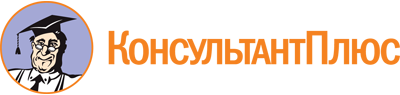 Приказ Минобрнауки России от 23.04.2014 N 400
(ред. от 09.04.2015)
"Об утверждении федерального государственного образовательного стандарта среднего профессионального образования по специальности 18.02.07 Технология производства и переработки пластических масс и эластомеров"
(Зарегистрировано в Минюсте России 19.06.2014 N 32803)Документ предоставлен КонсультантПлюс

www.consultant.ru

Дата сохранения: 16.12.2022
 Список изменяющих документов(в ред. Приказов Минобрнауки России от 27.11.2014 N 1522,от 09.04.2015 N 390)Список изменяющих документов(в ред. Приказов Минобрнауки России от 27.11.2014 N 1522,от 09.04.2015 N 390)Уровень образования, необходимый для приема на обучение по ППССЗНаименование квалификации базовой подготовкиСрок получения СПО по ППССЗ базовой подготовки в очной форме обучения <1>среднее общее образованиеТехник-технолог2 года 10 месяцевосновное общее образованиеТехник-технолог3 года 10 месяцев <2>Уровень образования, необходимый для приема на обучение по ППССЗНаименование квалификации углубленной подготовкиСрок получения СПО по ППССЗ углубленной подготовки в очной форме обучения <1>среднее общее образованиеСтарший техник-технолог3 года 10 месяцевосновное общее образованиеСтарший техник-технолог4 года 10 месяцев <2>ИндексНаименование учебных циклов, разделов, модулей, требования к знаниям, умениям, практическому опытуВсего максимальной учебной нагрузки обучающегося (час/нед.)В том числе часов обязательных учебных занятийИндекс и наименование дисциплин, междисциплинарных курсов (МДК)Коды формируемых компетенцийОбязательная часть учебных циклов ППССЗ32402160ОГСЭ.00Общий гуманитарный и социально-экономический учебный цикл660440В результате изучения обязательной части учебного цикла обучающийся должен:уметь:ориентироваться в наиболее общих философских проблемах бытия, познания, ценностей, свободы и смысла жизни как основах формирования культуры гражданина и будущего специалиста;знать:основные категории и понятия философии;роль философии в жизни человека и общества;основы философского учения о бытии;сущность процесса познания;основы научной, философской и религиозной картин мира;об условиях формирования личности, свободе и ответственности за сохранение жизни, культуры, окружающей среды;о социальных и этических проблемах, связанных с развитием и использованием достижений науки, техники и технологий48ОГСЭ.01. Основы философииОК 1, 4 - 8уметь:ориентироваться в современной экономической, политической и культурной ситуации в России и мире;выявлять взаимосвязь российских, региональных, мировых социально-экономических, политических и культурных проблем;знать:основные направления развития ключевых регионов мира на рубеже веков (XX и XXI вв.);сущность и причины локальных, региональных, межгосударственных конфликтов в конце XX - начале XXI вв.;основные процессы (интеграционные, поликультурные, миграционные и иные) политического и экономического развития ведущих государств и регионов мира;назначение ООН, НАТО, ЕС и других организаций и основные направления их деятельности;о роли науки, культуры и религии в сохранении и укреплении национальных и государственных традиций;содержание и назначение важнейших правовых и законодательных актов мирового и регионального значения48ОГСЭ.02. ИсторияОК 1, 4 - 8уметь:общаться (устно и письменно) на иностранном языке на профессиональные и повседневные темы;переводить (со словарем) иностранные тексты профессиональной направленности;самостоятельно совершенствовать устную и письменную речь, пополнять словарный запас;знать:лексический (1200 - 1400 лексических единиц) и грамматический минимум, необходимый для чтения и перевода (со словарем) иностранных текстов профессиональной направленности172ОГСЭ.03. Иностранный языкОК 1, 2, 4 - 6, 8, 9уметь:использовать физкультурно-оздоровительную деятельность для укрепления здоровья, достижения жизненных и профессиональных целей;знать:о роли физической культуры в общекультурном, профессиональном и социальном развитии человека;основы здорового образа жизни344172ОГСЭ.04. Физическая культураОК 1, 2, 4 - 6, 8ЕН.00Математический и общий естественнонаучный учебный цикл216144ЕН.00В результате изучения обязательной части учебного цикла обучающийся должен:уметь:решать прикладные задачи в области профессиональной деятельности;знать:значение математики в профессиональной деятельности и при освоении профессиональной образовательной программы;основные математические методы решения прикладных задач в области профессиональной деятельности;основные понятия и методы математического анализа, линейной алгебры, теории комплексных чисел, теории вероятностей и математической статистики;основы интегрального и дифференциального исчисленияЕН.01. МатематикаОК 2 - 9ПК 1.1 - 1.3, 2.1 - 2.6, 3.1 - 3.4, 4.1 - 4.5ЕН.00уметь:анализировать и прогнозировать экологические последствия различных видов производственной деятельности;анализировать причины возникновения экологических аварий и катастроф;выбирать методы, технологии и аппараты утилизации газовых выбросов, стоков, твердых отходов;определить экологическую пригодность выпускаемой продукции;оценивать состояние экологии окружающей среды на производственном объекте;знать:виды и классификацию природных ресурсов, условия устойчивого состояния экосистем;задачи охраны окружающей среды, природоресурсный потенциал и охраняемые природные территории Российской Федерации;основные источники и масштабы образования отходов производства;основные источники техногенного воздействия на окружающую среду, способы предотвращения и улавливания выбросов, методы очистки промышленных сточных вод, принципы работы аппаратов обезвреживания и очистки газовых выбросов и стоков химических производств;основные технологии утилизации газовых выбросов, стоков, твердых отходов;принципы размещения производств различного типа, состав основных промышленных выбросов и отходов различных производств;правовые основы, правила и нормы природопользования и экологической безопасности;принципы и методы рационального природопользования, мониторинга окружающей среды, экологического контроля и экологического регулирования;принципы и правила международного сотрудничества в области природопользования и охраны окружающей средыЕН.02. Экологические основы природопользованияОК 1 - 9ПК 1.1 - 1.3, 2.1 - 2.6, 3.1 - 3.4, 4.1 - 4.5уметь:давать характеристику химических элементов в соответствии с их положением в периодической системе химических элементов Д.И. Менделеева;использовать лабораторную посуду и оборудование;находить молекулярную формулу вещества;применять на практике правила безопасной работы в химической лаборатории;применять основные законы химии для решения задач в области профессиональной деятельности;проводить качественные реакции на неорганические вещества и ионы, отдельные классы органических соединений;составлять уравнения реакций, проводить расчеты по химическим формулам и уравнениям реакции;составлять электронно-ионный баланс окислительно-восстановительных процессов;знать:гидролиз солей, электролиз расплавов и растворов (солей и щелочей);диссоциацию электролитов в водных растворах, сильные и слабые электролиты;классификацию химических реакций и закономерности их проведения;обратимые и необратимые химические реакции, химическое равновесие, смещение химического равновесия под действием различных факторов;общую характеристику химических элементов в связи с их положением в периодической системе;окислительно-восстановительные реакции, реакции ионного обмена;основные понятия и законы химии;основы электрохимии;периодический закон и периодическую систему химических элементов Д.И. Менделеева, закономерности изменения химических свойств элементов и их соединений по периодам и группам;тепловой эффект химических реакций, термохимические уравнения;типы и свойства химических связей (ковалентной, ионной, металлической, водородной);формы существования химических элементов, современные представления о строении атомов;характерные химические свойства неорганических веществ различных классовЕН.03. Общая и неорганическая химияОК 2 - 9ПК 1.1 - 1.3, 2.1 - 2.6, 3.1 - 3.4, 4.1 - 4.5П.00Профессиональный учебный цикл23641576ОП.00Общепрофессиональные дисциплины912608В результате изучения обязательной части профессионального учебного цикла обучающийся по общепрофессиональным дисциплинам должен:уметь:выполнять графические изображения технологического оборудования и технологических схем в ручной и машинной графике;выполнять комплексные чертежи геометрических тел и проекции точек, лежащих на их поверхности, в ручной и машинной графике;выполнять эскизы, технические рисунки и чертежи деталей, их элементов, узлов в ручной и машинной графике;оформлять технологическую и конструкторскую документацию в соответствии с действующей нормативно-технической документацией;читать чертежи, технологические схемы, спецификации и технологическую документацию по профилю специальности;знать:законы, методы и приемы проекционного черчения;классы точности и их обозначение на чертежах;правила оформления и чтения конструкторской и технологической документации;правила выполнения чертежей, технических рисунков, эскизов и схем;геометрические построения и правила вычерчивания технических деталей;способы графического представления технологического оборудования и выполнения технологических схем в ручной и машинной графике;технику и принципы нанесения размеров;типы и назначение спецификаций, правила их чтения и составления;требования государственных стандартов Единой системы конструкторской документации (далее - ЕСКД) и Единой системы технологической документации (далее - ЕСТД)ОП.01. Инженерная графикаОК 2 - 9ПК 1.1 - 1.3, 2.1 - 2.6, 3.1 - 3.4, 4.1 - 4.5уметь:подбирать устройства электронной техники, электрические приборы и оборудование с определенными параметрами и характеристиками;правильно эксплуатировать электрооборудование и механизмы передачи движения технологических машин и аппаратов;снимать показания и пользоваться электроизмерительными приборами и приспособлениями;читать принципиальные, электрические и монтажные схемы;знать:классификацию электронных приборов, их устройство и область применения;основные законы электротехники;основные правила эксплуатации электрооборудования и методы измерения электрических величин;основы теории электрических машин, принцип работы типовых электрических устройств;параметры электрических схем и единицы их измерения;принципы выбора электрических и электронных устройств и приборов;принципы действия, устройство, основные характеристики электротехнических и электронных устройств и приборов;способы получения, передачи и использования электрической энергииОП.02. Электротехника и электроникаОК 2 - 91.1 - 1.3, 2.1 - 2.6, 3.1 - 3.4, 4.1 - 4.5уметь:использовать в профессиональной деятельности документацию систем качества;оформлять технологическую и техническую документацию в соответствии с действующей нормативной базой;приводить несистемные величины измерений в соответствие с действующими стандартами и международной системой единиц СИ;применять требования нормативных документов к основным видам продукции (услуг) и процессов;знать:задачи стандартизации, ее экономическую эффективность;основные понятия и определения метрологии, стандартизации, сертификации и документации систем качества;терминологию и единицы измерения величин в соответствии с действующими стандартами и международной системой единиц СИ;формы подтверждения качестваОП.03. Метрология, стандартизация и сертификацияОК 2 - 9ПК 1.1 - 1.3 2.1 - 2.6, 3.1 - 3.4, 4.1 - 4.5уметь:составлять и изображать структурные полные и сокращенные формулы органических веществ и соединений;определять свойства органических соединений для выбора методов синтеза углеводородов при разработке технологических процессов;описывать механизм химических реакций получения органических соединений;составлять качественные химические реакции, характерные для определения различных углеводородных соединений;прогнозировать свойства органических соединений в зависимости от строения молекул;решать задачи и упражнения по генетической связи между различными классами органических соединений;определять с помощью качественных реакций органические вещества, проводить количественные расчеты состава веществ;применять безопасные приемы работы с органическими реактивами и химическими приборами;проводить реакции с органическими веществами в лабораторных условиях;проводить химический анализ органических веществ и оценивать его результаты;знать:влияние строения молекул на химические свойства органических веществ;влияние функциональных групп на свойства органических веществ;изомерию как источник многообразия органических соединений;методы получения высокомолекулярных соединений;особенности строения органических веществ, их молекулярное строение, валентное состояние атома углерода;особенности строения и свойства органических веществ, содержащих в составе молекул атомы серы, азота, галогенов, металлов;особенности строения и свойства органических соединений с большой молекулярной массой;природные источники, способы получения и области применения органических соединений;теоретические основы строения органических веществ, номенклатуру и классификацию органических соединений;типы связей в молекулах органических веществОП.04. Органическая химияОК 2 - 9ПК 1.1 - 1.3 2.1 - 2.6, 3.1 - 3.4, 4.1 - 4.5уметь:описывать механизм химических реакций количественного и качественного анализа;обосновывать выбор методики анализа, реактивов и химической аппаратуры по конкретному заданию;готовить растворы заданной концентрации;проводить количественный и качественный анализ с соблюдением правил техники безопасности;проводить расчеты по химическим формулам и уравнениям реакций;знать:агрегатные состояния вещества;аппаратуру и технику выполнения анализов;значение химического анализа, методы качественного и количественного анализа химических соединений;способы выражения концентрации веществ;теоретические основы методов анализа;технику выполнения анализов;типы ошибок в анализе;устройство основного лабораторного оборудования и правила его эксплуатацииОП.05. Аналитическая химияОК 2 - 9ПК 1.1 - 1.3 2.1 - 2.6, 3.1 - 3.4, 4.1 - 4.5уметь:находить в справочной литературе показатели физико-химических свойств веществ и их соединений;определять концентрацию реагирующих веществ и скорость реакций;строить фазовые диаграммы;производить расчеты параметров газовых смесей, кинетических параметров химических реакций, химического равновесия;рассчитывать тепловые эффекты и скорость химических реакций;знать:закономерности протекания химических и физико-химических процессов;законы идеальных газов;механизмы гомогенных и гетерогенных реакций;основы физической и коллоидной химии, химической кинетики, электрохимии, химической термодинамики и термохимии;основные методы интенсификации физико-химических процессов;свойства агрегатных состояний веществ;физико-химические методы анализа веществ, применяемые приборы;физико-химические свойства сырьевых материалов и продуктовОП.06. Физическая и коллоидная химияОК 2 - 9ПК 1.1 - 1.3 2.1 - 2.6, 3.1 - 3.4, 4.1 - 4.5уметь:читать, выбирать, изображать и описывать технологические схемы;выполнять материальные и энергетические расчеты процессов и аппаратов;выполнять расчеты характеристик и параметров конкретного вида оборудования;обосновывать выбор конструкции оборудования для конкретного производства;обосновывать целесообразность выбранных технологических схем;осуществлять подбор стандартного оборудования по каталогам и ГОСТам;знать:классификацию и физико-химические основы процессов химической технологии;характеристики основных процессов химической технологии: гидромеханических, механических, тепловых, массообменных;методику расчета материального и теплового балансов процессов и аппаратов;методы расчета и принципы выбора основного и вспомогательного технологического оборудования;типичные технологические системы химических производств и их аппаратурное оформление;основные типы, устройство и принцип действия основных машин и аппаратов химических производств;принципы выбора аппаратов с различными конструктивными особенностямиОП.07. Процессы и аппаратыОК 2 - 9ПК 1.1 - 1.3 2.1 - 2.6, 3.1 - 3.4, 4.1 - 4.5уметь:выполнять расчеты с использованием прикладных компьютерных программ;использовать информационно-телекоммуникационную сеть "Интернет" (далее - сеть Интернет) и ее возможности для организации оперативного обмена информацией;использовать технологии сбора, размещения, хранения, накопления, преобразования и передачи данных в профессионально ориентированных информационных системах;обрабатывать и анализировать информацию с применением программных средств и вычислительной техники;получать информацию в локальных и глобальных компьютерных сетях;применять графические редакторы для создания и редактирования изображений;применять компьютерные программы для поиска информации, составления и оформления документов и презентаций;знать:базовые системные программные продукты и пакеты прикладных программ;методы и средства сбора, обработки, хранения, передачи и накопления информации;общий состав и структуру персональных электронно-вычислительных машин (далее - ЭВМ) и вычислительных систем;основные методы и приемы обеспечения информационной безопасности;основные положения и принципы автоматизированной обработки и передачи информации;основные принципы, методы и свойства информационных и телекоммуникационных технологий в профессиональной деятельностиОП.08. Информационные технологии в профессиональной деятельностиОК 2 - 9ПК 1.1 - 1.3 2.1 - 2.6, 3.1 - 3.4, 4.1 - 4.5уметь:выбирать тип контрольно-измерительных приборов и средств автоматизации (далее - КИПиА) под задачи производства и аргументировать свой выбор;регулировать параметры технологического процесса по показаниям КИПиА вручную и дистанционно с использованием средств автоматизации;снимать показания КИПиА и оценивать достоверность информации;знать:классификацию, виды, назначение и основные характеристики типовых контрольно-измерительных приборов, автоматических и сигнальных устройств по месту их установки, устройству и принципу действия (электрические, электронные, пневматические, гидравлические и комбинированные датчики и исполнительные механизмы, интерфейсные, микропроцессорные и компьютерные устройства);общие сведения об автоматизированных системах управления (далее - АСУ) и системах автоматического управления (далее - САУ);основные понятия автоматизированной обработки информации;основы измерения, регулирования, контроля и автоматического управления параметрами технологического процесса;принципы построения автоматизированных систем управления технологическими процессами, типовые системы автоматического регулирования технологических процессов;систему автоматической противоаварийной защиты, применяемой на производстве;состояние и перспективы развития автоматизации технологических процессовОП.09. Основы автоматизации технологических процессовОК 2 - 9ПК 1.1 - 1.3, 2.1 - 2.6, 3.1 - 3.4, 4.1 - 4.5уметь:находить и использовать необходимую экономическую информацию;определять организационно-правовые формы организаций;определять состав материальных, трудовых и финансовых ресурсов организации;оформлять первичные документы по учету рабочего времени, выработки, заработной платы, простоев;рассчитывать основные технико-экономические показатели деятельности подразделения (организации);знать:действующие законодательные и нормативные акты, регулирующие производственно-хозяйственную деятельность;основные технико-экономические показатели деятельности организации;методики расчета основных технико-экономических показателей деятельности организации;методы управления основными и оборотными средствами и оценки эффективности их использования;механизмы ценообразования на продукцию (услуги), формы оплаты труда в современных условиях;основные принципы построения экономической системы организации;основы маркетинговой деятельности, менеджмента и принципы делового общения;основы организации работы коллектива исполнителей;основы планирования, финансирования и кредитования организации;особенности менеджмента в области профессиональной деятельности;общую производственную и организационную структуру организации;современное состояние и перспективы развития отрасли, организацию хозяйствующих субъектов в рыночной экономике;ресурсов организации, показатели их эффективного использования;способы экономии ресурсов, основные энерго- и материалосберегающие технологии;формы организации и оплаты трудаОП.10. Основы экономикиОК 1 - 9ПК 1.1 - 1.3, 2.1 - 2.6, 3.1 - 3.4, 4.1 - 4.5уметь:вести документацию установленного образца по охране труда, соблюдать сроки ее заполнения и условия хранения;использовать экобиозащитную и противопожарную технику, средства коллективной и индивидуальной защиты;определять и проводить анализ опасных и вредных факторов в сфере профессиональной деятельности;оценивать состояние техники безопасности на производственном объекте;применять безопасные приемы труда на территории организации и в производственных помещениях;проводить аттестацию рабочих мест по условиям труда, в том числе оценку условий труда и травмобезопасности;инструктировать подчиненных работников (персонал) по вопросам техники безопасности;соблюдать правила безопасности труда, производственной санитарии и пожарной безопасности;знать:законодательство в области охраны труда;нормативные документы по охране труда и здоровья, основы профгигиены, профсанитарии и здоровья, основы профгигиены, профсанитарии и пожаробезопасности;правила и нормы охраны труда, техники безопасности, личной и производственной санитарии и противопожарной защиты;правовые и организационные основы охраны труда в организации, систему мер по безопасной эксплуатации опасных производственных объектов и снижению вредного воздействия на окружающую среду, профилактические мероприятия по технике безопасности и производственной санитарии;возможные опасные и вредные факторы и средства защиты;действие токсичных веществ на организм человека;категорирование производств по взрыво- и пожароопасности;меры предупреждения пожаров и взрывов;общие требования безопасности на территории организации и в производственных помещениях;основные причины возникновения пожаров и взрывов;особенности обеспечения безопасных условий труда на производстве;порядок хранения и использования средств коллективной и индивидуальной защиты;предельно допустимые концентрации (далее - ПДК) вредных веществ и индивидуальные средства защиты;права и обязанности работников в области охраны труда;охране труда;правила безопасной эксплуатации установок и аппаратов;возможные последствия несоблюдения технологических процессов и производственных инструкций подчиненными работниками (персоналом), фактические или потенциальные последствия собственной деятельности (или бездействия) и их влияние на уровень безопасности труда;принципы прогнозирования развития событий и оценки последствий при техногенных чрезвычайных ситуациях и стихийных явлениях;средства и методы повышения безопасности технических средств и технологических процессовОП.11. Охрана трудаОК 1 - 9ПК 1.1 - 1.3 2.1 - 2.6, 3.1 - 3.4, 4.1 - 4.5уметь:организовывать и проводить мероприятия по защите работников и населения от негативных воздействий чрезвычайных ситуаций;предпринимать профилактические меры для снижения уровня опасностей различного вида и их последствий в профессиональной деятельности и быту;использовать средства индивидуальной и коллективной защиты от оружия массового поражения;применять первичные средства пожаротушения;ориентироваться в перечне военно-учетных специальностей и самостоятельно определять среди них родственные полученной специальности;применять профессиональные знания в ходе исполнения обязанностей военной службы на воинских должностях в соответствии с полученной специальностью;владеть способами бесконфликтного общения и саморегуляции в повседневной деятельности и экстремальных условиях военной службы;оказывать первую помощь пострадавшим;знать:принципы обеспечения устойчивости объектов экономики, прогнозирования развития событий и оценки последствий при техногенных чрезвычайных ситуациях и стихийных явлениях, в том числе в условиях противодействия терроризму как серьезной угрозе национальной безопасности России;основные виды потенциальных опасностей и их последствия в профессиональной деятельности и быту, принципы снижения вероятности их реализации;основы военной службы и обороны государства;задачи и основные мероприятия гражданской обороны; способы защиты населения от оружия массового поражения;меры пожарной безопасности и правила безопасного поведения при пожарах;организацию и порядок призыва граждан на военную службу и поступления на нее в добровольном порядке;основные виды вооружения, военной техники и специального снаряжения, состоящих на вооружении (оснащении) воинских подразделений, в которых имеются военно-учетные специальности, родственные специальностям СПО;область применения получаемых профессиональных знаний при исполнении обязанностей военной службы;порядок и правила оказания первой помощи пострадавшим68ОП.12. Безопасность жизнедеятельностиОК 1 - 9ПК 1.1 - 1.3 2.1 - 2.6, 3.1 - 3.4, 4.1 - 4.5ПМ.00Профессиональные модули1452968ПМ.01Обслуживание и эксплуатация технологического оборудованияВ результате изучения профессионального модуля обучающийся должен:иметь практический опыт:подготовки к работе технологического оборудования, инструментов, оснастки;эксплуатации технологического оборудования;обеспечения бесперебойной работы оборудования;выявления и устранения отклонений от нормы в работе оборудования;уметь:снимать показания приборов, регулирующих технологический процесс, и оценивать достоверность информации;осуществлять наладку, настройку, регулировку и опытную проверку оборудования;подключать приборы, регистрировать необходимые характеристики и параметры;решать расчетные задачи с использованием информационных технологий;знать:гидромеханические процессы и аппараты;тепловые процессы и аппараты;массообменные процессы и аппараты;механические аппараты;основные типы, конструктивные особенности и принцип работы оборудования для проведения производственных процессов;классификацию, характеристику и конструкционные особенности оборудования для переработки полимерных материалов;выбор оборудования с учетом технологической схемы процесса;основы технологических расчетов оборудования;методы осмотра оборудования и обнаружения дефектов;паро-, энерго- и водоснабжение производства;правила безопасной работы оборудования для переработки полимерных материаловМДК.01.01. Основы обслуживания и эксплуатации технологического оборудованияОК 2 - 5, 8ПК 1.1 - 1.3ПМ.02Ведение технологического процесса переработки полимерных материалов и эластомеров, изготовление и применение высокомолекулярных и высокоэффективных соединений и устройствВ результате изучения профессионального модуля обучающийся должен:иметь практический опыт:подготовки исходного сырья и материалов к работе;контроля и регулирования технологических параметров, в том числе с использованием программно-аппаратных комплексов;контроля расхода сырья, материалов, энергоресурсов, количества готовой продукции и отходов;по расчету технико-экономических показателей технологического процесса;выполнения требований промышленной и экологической безопасности и охраны труда;контроля качества сырья, полуфабрикатов (полупродуктов) и готовой продукции;анализа причины брака, разработки мероприятий по их предупреждению и ликвидации причин;уметь:готовить оборудование к ремонту, принимать технологическое оборудование после ремонта и реконструкции;обеспечивать соблюдение параметров технологических процессов и их регулирование в соответствии с регламентом, маршрутной картой, нормами загрузки здания и планом размещения оборудования;осуществлять оперативный контроль за обеспечением материальными и энергетическими ресурсами;осуществлять постоянное наблюдение за работой оборудования, состоянием аппаратуры и контрольно-измерительных приборов;работать с химическими объектами с соблюдением правил охраны труда и техники безопасности, пожарной безопасности и промсанитарии;производить расчет и учет хранения и расхода сырья и материалов, технологического топлива, энергии, количества готовой продукции и отходов;рассчитывать технико-экономические показатели технологического процесса;анализировать причины нарушений технологического процесса и брака продукции, участвовать в разработке мероприятий по их предупреждению и ликвидации;разрабатывать простые схемы технологических процессов, обеспечивая их соответствие техническим заданиям, действующим стандартам и нормативным документам;анализировать и оценивать состояние техники безопасности и экологии окружающей среды на производственном участке;соблюдать правила технической безопасности оборудования;использовать информационные технологии для решения профессиональных задач;контролировать сырье, полуфабрикаты и готовую продукцию;анализировать причины брака, разрабатывать мероприятия по их предупреждению;использовать нормативную и техническую документацию в профессиональной деятельности;оформлять конструкторскую и технологическую документацию в соответствии с требованиями стандартов, в том числе международных;знать:основные закономерности, классификацию и теоретическую основу химико-технологических процессов;устройство и принцип действия аппаратов;физико-химические основы процессов химической технологии и принципы выбора аппаратов;методы расчета материального и теплового балансов процессов и аппаратов;взаимосвязь параметров химико-технологического процесса и их влияние на изменение качественных и количественных показателей химико-технологического процесса;типовые технологические процессы и режимы переработки полимерных материалов;типичные нарушения технологического режима, их причины и способы предупреждения и устранения;назначение, технические характеристики, конструктивные особенности, принцип работы и правила эксплуатации используемого оборудования по переработке полимерных материалов;методы и средства измерения параметров, характеристик и данных режима работы оборудования;виды брака, причины его появления и способы устранения;возможные опасные и вредные факторы и средства защиты;правила и нормы охраны труда, техники безопасности, промышленной санитарии и противопожарной защиты, экологической безопасности;требования, предъявляемые к сырью, полуфабрикатам и готовой продукции в соответствии с нормативной документацией;основные виды документации по организации и ведению технологического процесса;порядок составления и правила оформления технологической документации;методы контроля, обеспечивающие выпуск продукции высокого качества;показатели качества конкретных изделий из полимерных материалов.МДК.02.01. Основы технологии переработки полимерных материалов и эластомеровМДК.02.02. Основы технологии высокомолекулярных и высокоэффективных соединений и устройствОК 2 - 5, 8ПК 2.1 - 2.6(в ред. Приказа Минобрнауки России от 27.11.2014 N 1522)(в ред. Приказа Минобрнауки России от 27.11.2014 N 1522)(в ред. Приказа Минобрнауки России от 27.11.2014 N 1522)(в ред. Приказа Минобрнауки России от 27.11.2014 N 1522)(в ред. Приказа Минобрнауки России от 27.11.2014 N 1522)(в ред. Приказа Минобрнауки России от 27.11.2014 N 1522)ПМ.03Планирование и организация работы подразделенийВ результате изучения профессионального модуля обучающийся должен:иметь практический опыт:планирования и организации работы персонала производственных подразделений;контроля и выполнения правил техники безопасности, производственной и трудовой дисциплины, правил внутреннего трудового распорядка;анализа производственной деятельности подразделения;участия в обеспечении и оценке экономической эффективности работы подразделения;уметь:организовывать работу подчиненного коллектива, используя современный менеджмент и принципы делового общения;устанавливать производственные задания бригадам и отдельным рабочим в соответствии с утвержденными производственными планами и графиками;координировать и контролировать деятельность бригад и рабочих;оформлять первичные документы по учету рабочего времени, выработки, заработной платы, простоев;проводить и оформлять производственный инструктаж рабочих;контролировать расходование фонда оплаты труда, установленного подразделению;оценивать производственные и непроизводственные затраты на выпуск продукции;участвовать в разработке мероприятий по выявлению резервов производства, созданию благоприятных условий труда, рациональному использованию рабочего времени;организовывать работу по повышению квалификации и профессионального мастерства рабочих подразделения;вносить предложения о пересмотре норм выработки и расценок, о присвоении в соответствии с Единой квалификационной тарифной сеткой (далее - ЕКТС) рабочих разрядов рабочим подразделения;создавать благоприятный микроклимат в трудовом коллективе;планировать действия подчиненных при возникновении нестандартных (чрезвычайных) ситуаций на производстве;выбирать оптимальные решения при проведении работ в условиях нестандартных ситуаций;нести ответственность за результаты своей деятельности, результаты работы подчиненных;владеть методами самоанализа, коррекции, планирования, проектирования деятельности;знать:современный менеджмент и маркетинг;принципы делового общения;методы и средства управления трудовым коллективом;действующие законодательные и нормативные акты, регулирующие производственно-хозяйственную деятельность;основные требования организации труда при ведении технологических процессов;виды инструктажей, правила и нормы трудового распорядка, охраны труда, производственной санитарии;экономику, организацию труда и организацию производства;порядок тарификации работ и рабочих;нормы и расценки на работы, порядок их пересмотра;передовой отечественный и зарубежный опыт по применению прогрессивных форм организации труда;действующее положение об оплате труда и формах материального стимулирования;профессиональную этику;рациональные приемы использования технической информации при принятии решений в нестандартных ситуациях;трудовое законодательство;права и обязанности работников в сфере профессиональной деятельности;законодательные акты и другие нормативные документы, регулирующие правовое положение граждан в процессе профессиональной деятельности;организацию производственного и технологического процессов;материально-технические, трудовые и финансовые ресурсы отрасли и организации, показатели их эффективного использования;механизмы ценообразования на продукцию/услуги, формы оплаты труда в современных условиях;методику разработки бизнес-плана;функции, виды менеджмента;организацию работы коллектива исполнителей;принципы делового общения в коллективе;информационные технологии в сфере управления производством;особенности менеджмента в области профессиональной деятельностиМДК.03.01. Управление персоналом подразделения переработки полимерных материалов и эластомеровОК 6, 7ПК 3.1 - 3.4ПМ.04Участие в экспериментальных и исследовательских работахВ результате изучения профессионального модуля обучающийся должен:иметь практический опыт:проведения экспериментальных работ по проверке и освоению новых технологических процессов и режимов производства;изготовления и испытания опытных образцов продукции;выполнения работ по сбору, обработке и накоплению исходных материалов, данных статистической отчетности, научно-технической информации;уметь:изготавливать и испытывать фрагменты опытных образцов изделий из полимерных материалов по разработанным методикам и технологической документации;проводить экспериментальные работы по проверке и освоению новых технологических процессов и режимов производства;участвовать в обработке результатов экспериментальных и исследовательских работ;обеспечивать соблюдение параметров технологических процессов и их регулирование в соответствии с нормативной, технической и технологической документацией;участвовать в выборе оптимальной схемы технологического процесса;обосновывать выбор оборудования для конкретного производства;оформлять конструкторскую, технологическую документацию в соответствии с ЕСКД и ЕСТД;владеть методами проектирования технологических процессов с применением системы автоматизированного проектирования (САПР), информационно-коммуникационных технологий;знать:цели и задачи экспериментальных и исследовательских работ;методы теоретического и экспериментального исследования;основные закономерности химико-технологических процессов;правила эксплуатации оборудования;свойства продукции, сырья, материалов;устройство и технические характеристики, конструктивные особенности, принцип работы и эксплуатации оборудования;принцип построения технологических схем производства полимерных материалов;требования ЕСКД, ЕСТД;порядок оформления, согласования технологической документацииМДК.04.01. Основы организации экспериментальных и исследовательских работОК 2 - 4ПК 4.1 - 4.5ПМ.05Выполнение работ по одной или нескольким профессиям рабочих, должностям служащихВариативная часть учебных циклов ППССЗ (определяется образовательной организацией самостоятельно)1404936Всего часов обучения по учебным циклам ППССЗ46443096УП.00Учебная практика23 нед.828ОК 2 - 6ПК 1.1 - 1.5, 1.7, 2.2, 3.1 - 3.4, 4.1 - 4.5ПП.00Производственная практика (по профилю специальности)23 нед.828ОК 2 - 6ПК 1.1 - 1.5, 1.7, 2.2, 3.1 - 3.4, 4.1 - 4.5ПДП.00Производственная практика (преддипломная)4 нед.ПА.00Промежуточная аттестация5 нед.ГИА.00Государственная итоговая аттестация6 нед.ГИА.01Подготовка выпускной квалификационной работы4 нед.ГИА.02Защита выпускной квалификационной работы2 нед.Обучение по учебным циклам86 нед.Учебная практика23 нед.Производственная практика (по профилю специальности)23 нед.Производственная практика (преддипломная)4 нед.Промежуточная аттестация5 нед.Государственная итоговая аттестация6 нед.Каникулы23 нед.Итого147 нед.ИндексНаименование учебных циклов, разделов, модулей, требования к знаниям, умениям, практическому опытуВсего максимальной учебной нагрузки обучающегося (час./нед.)В том числе часов обязательных учебных занятийИндекс и наименование дисциплин, междисциплинарных курсов (МДК)Коды формируемых компетенцийОбязательная часть учебных циклов ППССЗ45903060ОГСЭ.00Общий гуманитарный и социально-экономический учебный цикл948632В результате изучения обязательной части учебного цикла обучающийся должен:уметь:ориентироваться в наиболее общих философских проблемах бытия, познания, ценностей, свободы и смысла жизни как основах формирования культуры гражданина и будущего специалиста;знать:основные категории и понятия философии;роль философии в жизни человека и общества;основы философского учения о бытии;сущность процесса познания;основы научной, философской и религиозной картин мира;об условиях формирования личности, свободе и ответственности за сохранение жизни, культуры, окружающей среды;о социальных и этических проблемах, связанных с развитием и использованием достижений науки, техники и технологий48ОГСЭ.01. Основы философииОК 1, 4 - 8уметь:ориентироваться в современной экономической, политической и культурной ситуации в России и мире;выявлять взаимосвязь российских, региональных, мировых социально-экономических, политических и культурных проблем;знать:основные направления развития ключевых регионов мира на рубеже веков (XX и XXI вв.);сущность и причины локальных, региональных, межгосударственных конфликтов в конце XX - начале XXI вв.;основные процессы (интеграционные, поликультурные, миграционные и иные) политического и экономического развития ведущих государств и регионов мира;назначение ООН, НАТО, ЕС и других организаций и основные направления их деятельности;о роли науки, культуры и религии в сохранении и укреплении национальных и государственных традиций;содержание и назначение важнейших правовых и законодательных актов мирового и регионального значения48ОГСЭ.02. ИсторияОК 1, 4 - 8уметь:применять техники и приемы эффективного общения в профессиональной деятельности;использовать приемы саморегуляции поведения в процессе межличностного общения;знать:взаимосвязь общения и деятельности;цели, функции, виды и уровни общения;роли и ролевые ожидания в общении;виды социальных взаимодействий;механизмы взаимопонимания в общении;техники и приемы общения, правила слушания, ведения беседы, убеждения;этические принципы общения;источники, причины, виды и способы разрешения конфликтов48ОГСЭ.03. Психология общенияОК 1 - 9ПК 3.1 - 3.4уметь:общаться (устно и письменно) на иностранном языке на профессиональные и повседневные темы;переводить (со словарем) иностранные тексты профессиональной направленности;самостоятельно совершенствовать устную и письменную речь, пополнять словарный запас;знать:лексический (1200 - 1400 лексических единиц) и грамматический минимум, необходимый для чтения и перевода (со словарем) иностранных текстов профессиональной направленности244ОГСЭ.04. Иностранный языкОК 1, 2, 4 - 6, 8, 9уметь:использовать физкультурно-оздоровительную деятельность для укрепления здоровья, достижения жизненных и профессиональных целей;знать:о роли физической культуры в общекультурном, профессиональном и социальном развитии человека;основы здорового образа жизни488244ОГСЭ.05. Физическая культураОК 1ОК 2, 4 - 6, 8ЕН.00Математический и общий естественнонаучный учебный цикл216144В результате изучения обязательной части учебного цикла обучающийся должен:уметь:решать прикладные задачи в области профессиональной деятельности;знать:значение математики в профессиональной деятельности и при освоении профессиональной образовательной программы;основные математические методы решения прикладных задач в области профессиональной деятельности;основные понятия и методы математического анализа, линейной алгебры, теории комплексных чисел, теории вероятностей и математической статистики;основы интегрального и дифференциального исчисленияЕН.01. МатематикаОК 2 - 9ПК 1.1 - 1.3, 2.1 - 2.6, 3.1 - 3.4, 4.1 - 4.7уметь:анализировать и прогнозировать экологические последствия различных видов производственной деятельности;анализировать причины возникновения экологических аварий и катастроф;выбирать методы, технологии и аппараты утилизации газовых выбросов, стоков, твердых отходов;определить экологическую пригодность выпускаемой продукции;оценивать состояние экологии окружающей среды на производственном объекте;знать:виды и классификацию природных ресурсов, условия устойчивого состояния экосистем;задачи охраны окружающей среды, природоресурсный потенциал и охраняемые природные территории Российской Федерации;основные источники и масштабы образования отходов производства;основные источники техногенного воздействия на окружающую среду, способы предотвращения и улавливания выбросов;методы очистки промышленных сточных вод;принципы работы аппаратов обезвреживания и очистки газовых выбросов и стоков химических производств;основные технологии утилизации газовых выбросов, стоков, твердых отходов;принципы размещения производств различного типа, состав основных промышленных выбросов и отходов различных производств;правовые основы, правила и нормы природопользования и экологической безопасности;принципы и методы рационального природопользования, мониторинга окружающей среды, экологического контроля и экологического регулирования;принципы и правила международного сотрудничества в области природопользования и охраны окружающей средыЕН.02. Экологические основы природопользованияОК 2 - 9ПК 1.1 - 1.3,2.1 - 2.6, 3.1 - 3.4, 4.1 - 4.7уметь:давать характеристику химических элементов в соответствии с их положением в периодической системе химических элементов Д.И. Менделеева;использовать лабораторную посуду и оборудование;находить молекулярную формулу вещества;применять на практике правила безопасной работы в химической лаборатории;применять основные законы химии для решения задач в области профессиональной деятельности;проводить качественные реакции на неорганические вещества и ионы, отдельные классы органических соединений;составлять уравнения реакций, проводить расчеты по химическим формулам и уравнениям реакции;составлять электронно-ионный баланс окислительно-восстановительных процессов;знать:гидролиз солей, электролиз расплавов и растворов (солей и щелочей);диссоциацию электролитов в водных растворах, сильные и слабые электролиты;классификацию химических реакций и закономерности их проведения;обратимые и необратимые химические реакции, химическое равновесие, смещение химического равновесия под действием различных факторов;общую характеристику химических элементов в связи с их положением в периодической системе;окислительно-восстановительные реакции, реакции ионного обмена;основные понятия и законы химии;основы электрохимии;периодический закон и периодическую систему химических элементов Д.И. Менделеева, закономерности изменения химических свойств элементов и их соединений по периодам и группам;тепловой эффект химических реакций, термохимические уравнения;типы и свойства химических связей (ковалентной, ионной металлической, водородной);формы существования химических элементов, современные представления о строении атомов;характерные химические свойства неорганических веществ различных классовЕН.03. Общая и неорганическая химияОК 2 - 9ПК 1.1 - 1.3, 2.1 - 2.6, 3.1 - 3.4, 4.1 - 4.7П.00Профессиональный учебный цикл34262284ОП.00Общепрофессиональные дисциплины912608В результате изучения обязательной части профессионального учебного цикла обучающийся по общепрофессиональным дисциплинам должен:уметь:выполнять графические изображения технологического оборудования и технологических схем в ручной и машинной графике;выполнять комплексные чертежи геометрических тел и проекции точек, лежащих на их поверхности, в ручной и машинной графике;выполнять эскизы, технические рисунки и чертежи деталей, их элементов, узлов в ручной и машинной графике;оформлять технологическую и конструкторскую документацию в соответствии с действующей нормативно-технической документацией;читать чертежи, технологические схемы, спецификации и технологическую документацию по профилю специальности;знать:законы, методы и приемы проекционного черчения;классы точности и их обозначение на чертежах;правила оформления и чтения конструкторской и технологической документации;правила выполнения чертежей, технических рисунков, эскизов и схем;геометрические построения и правила вычерчивания технических деталей;способы графического представления технологического оборудования и выполнения технологических схем в ручной и машинной графике;технику и принципы нанесения размеров;типы и назначение спецификаций, правила их чтения и составления;требования ЕСКД и ЕСТДОП.01. Инженерная графикаОК 2 - 9ПК 1.1 - 1.3, 2.1 - 2.6, 3.1 - 3.4, 4.1 - 4.7уметь:подбирать устройства электронной техники, электрические приборы и оборудование с определенными параметрами и характеристиками;правильно эксплуатировать электрооборудование и механизмы передачи движения технологических машин и аппаратов;снимать показания и пользоваться электроизмерительными приборами и приспособлениями;читать принципиальные, электрические и монтажные схемы;знать:классификацию электронных приборов, их устройство и область применения;основные законы электротехники;основные правила эксплуатации электрооборудования и методы измерения электрических величин;основы теории электрических машин, принцип работы типовых электрических устройств;параметры электрических схем и единицы их измерения;принципы выбора электрических и электронных устройств и приборов;принципы действия, устройство, основные характеристики электротехнических и электронных устройств и приборов;способы получения, передачи и использования электрической энергииОП.02. Электротехника и электроникаОК 2 - 9ПК 1.1 - 1.3, 2.1 - 2.6, 3.1 - 3.4, 4.1 - 4.7уметь:использовать в профессиональной деятельности документацию систем качества;оформлять технологическую и техническую документацию в соответствии с действующей нормативной базой;приводить несистемные величины измерений в соответствие с действующими стандартами и международной системой единиц СИ;применять требования нормативных документов к основным видам продукции (услуг) и процессов;знать:задачи стандартизации, ее экономическую эффективность;основные понятия и определения метрологии, стандартизации, сертификации и документации систем качества;терминологию и единицы измерения величин в соответствии с действующими стандартами и международной системой единиц СИ;формы подтверждения качестваОП.03. Метрология, стандартизация и сертификацияОК 2 - 9ПК 1.1 - 1.3, 2.1 - 2.6, 3.1 - 3.4, 4.1 - 4.7уметь:составлять и изображать структурные полные и сокращенные формулы органических веществ и соединений;определять свойства органических соединений для выбора методов синтеза углеводородов при разработке технологических процессов;описывать механизм химических реакций получения органических соединений;составлять качественные химические реакции, характерные для определения различных углеводородных соединений;прогнозировать свойства органических соединений в зависимости от строения молекул;решать задачи и упражнения по генетической связи между различными классами органических соединений;определять с помощью качественных реакций органические вещества, проводить количественные расчеты состава веществ;применять безопасные приемы работы с органическими реактивами и химическими приборами;проводить реакции с органическими веществами в лабораторных условиях;проводить химический анализ органических веществ и оценивать его результаты;знать:влияние строения молекул на химические свойства органических веществ;влияние функциональных групп на свойства органических веществ;изомерию как источник многообразия органических соединений;методы получения высокомолекулярных соединений;особенности строения органических веществ, их молекулярное строение, валентное состояние атома углерода;особенности строения и свойства органических веществ, содержащих в составе молекул атомы серы, азота, галогенов, металлов;особенности строения и свойства органических соединений с большой молекулярной массой;природные источники, способы получения и области применения органических соединений;теоретические основы строения органических веществ, номенклатуру и классификацию органических соединений;типы связей в молекулах органических веществОП.04. Органическая химияОК 2 - 9ПК 1.1 - 1.3, 2.1 - 2.6, 3.1 - 3.4, 4.1 - 4.7уметь:описывать механизм химических реакций количественного и качественного анализа;обосновывать выбор методики анализа, реактивов и химической аппаратуры по конкретному заданию;готовить растворы заданной концентрации;проводить количественный и качественный анализ с соблюдением правил техники безопасности;проводить расчеты по химическим формулам и уравнениям реакций;знать:агрегатные состояния вещества;аппаратуру и технику выполнения анализов;значение химического анализа, методы качественного и количественного анализа химических соединений;способы выражения концентрации веществ;теоретические основы методов анализа;технику выполнения анализов;типы ошибок в анализе;устройство основного лабораторного оборудования и правила его эксплуатацииОК 2 - 9ПК 1.1 - 1.3, 2.1 - 2.6, 3.1 - 3.4, 4.1 - 4.7уметь:находить в справочной литературе показатели физико-химических свойств веществ и их соединений;определять концентрацию реагирующих веществ и скорость реакций;строить фазовые диаграммы;производить расчеты параметров газовых смесей, кинетических параметров химических реакций, химического равновесия;рассчитывать тепловые эффекты и скорость химических реакций;знать:закономерности протекания химических и физико-химических процессов;законы идеальных газов;механизмы гомогенных и гетерогенных реакций;основы физической и коллоидной химии, химической кинетики, электрохимии, химической термодинамики и термохимии;основные методы интенсификации физико-химических процессов;свойства агрегатных состояний веществ;физико-химические методы анализа веществ, применяемые приборы;физико-химические свойства сырьевых материалов и продуктовОП.06. Физическая и коллоидная химияОК 2 - 9ПК 1.1 - 1.3 2.1 - 2.6, 3.1 - 3.4, 4.1 - 4.7уметь:читать, выбирать, изображать и описывать технологические схемы;выполнять материальные и энергетические расчеты процессов и аппаратов;выполнять расчеты характеристик и параметров конкретного вида оборудования;обосновывать выбор конструкции оборудования для конкретного производства;обосновывать целесообразность выбранных технологических схем;осуществлять подбор стандартного оборудования по каталогам и ГОСТам;знать:классификацию и физико-химические основы процессов химической технологии;характеристики основных процессов химической технологии: гидромеханических, механических, тепловых, массообменных;методику расчета материального и теплового балансов процессов и аппаратов;методы расчета и принципы выбора основного и вспомогательного технологического оборудования;типичные технологические системы химических производств и их аппаратурное оформление;основные типы, устройство и принцип действия основных машин и аппаратов химических производств;принципы выбора аппаратов с различными конструктивными особенностямиОП.07. Процессы и аппаратыОК 2 - 9ПК 1.1 - 1.3, 2.1 - 2.6, 3.1 - 3.4, 4.1 - 4.7уметь:выполнять расчеты с использованием прикладных компьютерных программ;использовать сеть Интернет и ее возможности для организации оперативного обмена информацией;использовать технологии сбора, размещения, хранения, накопления, преобразования и передачи данных в профессионально ориентированных информационных системах;обрабатывать и анализировать информацию с применением программных средств и вычислительной техники;получать информацию в локальных и глобальных компьютерных сетях;применять графические редакторы для создания и редактирования изображений;применять компьютерные программы для поиска информации, составления и оформления документов и презентаций;знать:базовые системные программные продукты и пакеты прикладных программ;методы и средства сбора, обработки, хранения, передачи и накопления информации;общий состав и структуру персональных ЭВМ и вычислительных систем;основные методы и приемы обеспечения информационной безопасности;основные положения и принципы автоматизированной обработки и передачи информации;основные принципы, методы и свойства информационных и телекоммуникационных технологий в профессиональной деятельностиОП.08. Информационные технологии в профессиональной деятельностиОК 2 - 9ПК 1.1 - 1.3, 2.1 - 2.6, 3.1 - 3.4, 4.1 - 4.7уметь:выбирать тип контрольно-измерительных приборов и средств автоматизации под задачи производства и аргументировать свой выбор;регулировать параметры технологического процесса по показаниям КИПиА вручную и дистанционно с использованием средств автоматизации;снимать показания КИПиА и оценивать достоверность информации;знать:классификацию, виды, назначение и основные характеристики типовых контрольно-измерительных приборов, автоматических и сигнальных устройств по месту их установки, устройству и принципу действия (электрические, электронные, пневматические, гидравлические и комбинированные датчики и исполнительные механизмы, интерфейсные, микропроцессорные и компьютерные устройства);общие сведения об АСУ и САУ;основные понятия автоматизированной обработки информации;основы измерения, регулирования, контроля и автоматического управления параметрами технологического процесса;принципы построения автоматизированных систем управления технологическими процессами, типовые системы автоматического регулирования технологических процессов;систему автоматической противоаварийной защиты, применяемой на производстве;состояние и перспективы развития автоматизации технологических процессовОП.09. Основы автоматизации технологических процессовОК 2 - 9ПК 1.1 - 1.3 2.1 - 2.6, 3.1 - 3.4, 4.1 - 4.7уметь:находить и использовать необходимую экономическую информацию;определять организационно-правовые формы организаций;определять состав материальных, трудовых и финансовых ресурсов организации;оформлять первичные документы по учету рабочего времени, выработки, заработной платы, простоев;рассчитывать основные технико-экономические показатели деятельности подразделения (организации);знать:действующие законодательные и нормативные акты, регулирующие производственно-хозяйственную деятельность;основные технико-экономические показатели деятельности организации;методики расчета основных технико-экономических показателей деятельности организации;методы управления основными и оборотными средствами и оценки эффективности их использования;механизмы ценообразования на продукцию (услуги), формы оплаты труда в современных условиях;основные принципы построения экономической системы организации;основы маркетинговой деятельности, менеджмента и принципы делового общения;основы организации работы коллектива исполнителей;основы планирования, финансирования и кредитования организации;особенности менеджмента в области профессиональной деятельности;общую производственную и организационную структуру организации;современное состояние и перспективы развития отрасли, организацию хозяйствующих субъектов в рыночной экономике;состав материальных, трудовых и финансовых ресурсов организации, показатели их эффективного использования;способы экономии ресурсов, основные энерго- и материалосберегающие технологии;формы организации и оплаты трудаОП.10. Основы экономикиОК 1 - 9ПК 1.1 - 1.3 2.1 - 2.6, 3.1 - 3.4, 4.1 - 4.7уметь:вести документацию установленного образца по охране труда, соблюдать сроки ее заполнения и условия хранения;использовать экобиозащитную и противопожарную технику, средства коллективной и индивидуальной защиты;определять и проводить анализ опасных и вредных факторов в сфере профессиональной деятельности;оценивать состояние техники безопасности на производственном объекте;применять безопасные приемы труда на территории организации и в производственных помещениях;проводить аттестацию рабочих мест по условиям труда, в том числе оценку условий труда и травмобезопасности;инструктировать подчиненных работников (персонал) по вопросам техники безопасности;соблюдать правила безопасности труда, производственной санитарии и пожарной безопасности;знать:законодательство в области охраны труда;нормативные документы по охране труда и здоровья, основы профгигиены, профсанитарии и пожаробезопасности;правила и нормы охраны труда, техники безопасности, личной и производственной санитарии и противопожарной защиты;правовые и организационные основы охраны труда в организации, систему мер по безопасной эксплуатации опасных производственных объектов и снижению вредного воздействия на окружающую среду, профилактические мероприятия по технике безопасности и производственной санитарии;возможные опасные и вредные факторы и средства защиты;действие токсичных веществ на организм человека;категорирование производств по взрыво- и пожароопасности;меры предупреждения пожаров и взрывов;общие требования безопасности на территории организации и в производственных помещениях;основные причины возникновения пожаров и взрывов;особенности обеспечения безопасных условий труда на производстве;порядок хранения и использования средств коллективной и индивидуальной защиты;ПДК вредных веществ и индивидуальные средства защиты;права и обязанности работников в области охраны труда;виды и правила проведения инструктажей по охране труда;правила безопасной эксплуатации установок и аппаратов;возможные последствия несоблюдения технологических процессов и производственных инструкций подчиненными работниками (персоналом), фактические или потенциальные последствия собственной деятельности (или бездействия) и их влияние на уровень безопасности труда;принципы прогнозирования развития событий и оценки последствий при техногенных чрезвычайных ситуациях и стихийных явлениях;средства и методы повышения безопасности технических средств и технологических процессовОП.11. Охрана трудаОК 1 - 9ПК 1.1 - 1.3 2.1 - 2.6, 3.1 - 3.4, 4.1 - 4.7уметь:организовывать и проводить мероприятия по защите работающих и населения от негативных воздействий чрезвычайных ситуаций;предпринимать профилактические меры для снижения уровня опасностей различного вида и их последствий в профессиональной деятельности и быту;использовать средства индивидуальной и коллективной защиты от оружия массового поражения;применять первичные средства пожаротушения;ориентироваться в перечне военно-учетных специальностей и самостоятельно определять среди них родственные полученной специальности;применять профессиональные знания в ходе исполнения обязанностей военной службы на воинских должностях в соответствии с полученной специальностью;владеть способами бесконфликтного общения и саморегуляции в повседневной деятельности и экстремальных условиях военной службы;оказывать первую помощь пострадавшим;знать:принципы обеспечения устойчивости объектов экономики, прогнозирования развития событий и оценки последствий при техногенных чрезвычайных ситуациях и стихийных явлениях, в том числе в условиях противодействия терроризму как серьезной угрозе национальной безопасности России;основные виды потенциальных опасностей и их последствия в профессиональной деятельности и быту, принципы снижения вероятности их реализации;основы военной службы и обороны государства;задачи и основные мероприятия гражданской обороны; способы защиты населения от оружия массового поражения;меры пожарной безопасности и правила безопасного поведения при пожарах;организацию и порядок призыва граждан на военную службу и поступления на нее в добровольном порядке;основные виды вооружения, военной техники и специального снаряжения, состоящих на вооружении (оснащении) воинских подразделений, в которых имеются военно-учетные специальности, родственные специальностям СПО;область применения получаемых профессиональных знаний при исполнении обязанностей военной службы;порядок и правила оказания первой помощи пострадавшим68ОП.12. Безопасность жизнедеятельностиОК 1 - 9ПК 1.1 - 1.3, 2.1 - 2.6, 3.1 - 3.4, 4.1 - 4.7ПМ.00Профессиональные модули25141676ПМ.01Обслуживание и эксплуатация технологического оборудованияВ результате изучения профессионального модуля обучающийся должен:иметь практический опыт:подготовки к работе технологического оборудования, инструментов, оснастки;эксплуатации технологического оборудования;обеспечения бесперебойной работы оборудования;выявления и устранения отклонений от режимов в работе оборудования;уметь:снимать показания приборов, регулирующих технологический процесс, и оценивать достоверность информации;осуществлять наладку, настройку, регулировку и опытную проверку оборудования;подключать приборы, регистрировать необходимые характеристики и параметры;решать расчетные задачи с использованием информационных технологий;знать:основные процессы и аппараты;особенности и принцип работы оборудования для проведения производственных процессов;классификацию, характеристику и конструкционные особенности оборудования для переработки полимерных материалов;выбор оборудования с учетом технологической схемы процесса;основы технологических расчетов оборудования;методы осмотра оборудования и обнаружения дефектов;паро-, энерго- и водоснабжение производства;правила безопасной работы оборудования для переработки полимерных материаловМДК.01.01. Основы обслуживания и эксплуатации технологического оборудованияОК 2 - 5, 8ПК 1.1 - 1.3ПМ.02Ведение технологического процесса переработки полимерных материалов и эластомеров, изготовление и применение высокомолекулярных и высокоэффективных соединений и устройствВ результате изучения профессионального модуля обучающийся должен:иметь практический опыт:подготовки исходного сырья и материалов к работе;контроля и регулирования технологических параметров, в том числе с использованием программно-аппаратных комплексов;контроля расхода сырья, материалов, энергоресурсов, количества готовой продукции и отходов;расчета технико-экономических показателей технологического процесса;выполнения требований промышленной и экологической безопасности и охраны труда;контроля качества сырья, полуфабрикатов (полупродуктов) и готовой продукции;анализа причины брака, разработки мероприятий по их предупреждению и ликвидации причин;уметь:готовить оборудование к ремонту, принимать технологическое оборудование после ремонта и реконструкции;обеспечивать соблюдение параметров технологических процессов переработки полимерных материалов и эластомеров и их регулирование в соответствии с регламентом, маршрутной картой, нормами загрузки здания и планом размещения оборудования;осуществлять оперативный контроль за обеспечением материальными и энергетическими ресурсами;осуществлять постоянное наблюдение за работой оборудования по переработке полимерных материалов и эластомеров, состоянием аппаратуры и контрольно-измерительных приборов;работать с химическими объектами с соблюдением правил охраны труда и техники безопасности, пожарной безопасности и промсанитарии;производить расчет и учет хранения и расхода сырья и материалов, технологического топлива, энергии, количества готовой продукции и отходов;рассчитывать технико-экономические показатели технологического процесса;анализировать причины нарушений технологического процесса и брака продукции, участвовать в разработке мероприятий по их предупреждению и ликвидации;разрабатывать простые схемы технологических процессов, обеспечивая их соответствие техническим заданиям, действующим стандартам и нормативным документам;анализировать и оценивать состояние техники безопасности и экологии окружающей среды на производственном участке;соблюдать правила технической безопасности оборудования;использовать информационные технологии для решения профессиональных задач;контролировать сырье, полуфабрикаты и готовую продукцию;анализировать причины брака, разрабатывать мероприятия по их предупреждению;использовать нормативную и техническую документацию в профессиональной деятельности;оформлять конструкторскую и технологическую документацию в соответствии с требованиями стандартов, в т.ч. международных;знать:основные закономерности, классификацию и теоретическую основу химико-технологических процессов;устройство и принцип действия аппаратов;физико-химические основы процессов химической технологии и принципы выбора аппаратов;методы расчета материального и теплового балансов процессов и аппаратов;взаимосвязь параметров химико-технологического процесса и их влияние на изменение качественных и количественных показателей химико-технологических процессов;типовые технологические процессы и режимы переработки полимерных материалов;типичные нарушения технологического режима, их причины и способы предупреждения и устранения;назначение, технические характеристики, конструктивные особенности, принцип работы и правила эксплуатации используемого оборудования по переработке полимерных материалов;методы и средства измерения параметров, характеристик и данных режима работы оборудования;виды брака, причины его появления и способы устранения;возможные опасные и вредные факторы и средства защиты;правила и нормы охраны труда, техники безопасности, промышленной санитарии и противопожарной защиты, экологической безопасности;требования, предъявляемые к сырью, полуфабрикатам и готовой продукции в соответствии с нормативной документацией;основные виды документации по организации и ведению технологического процесса;порядок составления и правила оформления технологической документации;методы контроля, обеспечивающие выпуск продукции высокого качества;показатели качества конкретных изделий из полимерных материаловМДК.02.01. Основы технологии переработки полимерных материалов и эластомеровОК 2 - 5, 8ПК 2.1 - 2.6ПМ.02Ведение технологического процесса переработки полимерных материалов и эластомеров, изготовление и применение высокомолекулярных и высокоэффективных соединений и устройствВ результате изучения профессионального модуля обучающийся должен:иметь практический опыт:подготовки исходного сырья и материалов к работе;контроля и регулирования технологических параметров, в том числе с использованием программно-аппаратных комплексов;контроля расхода сырья, материалов, энергоресурсов, количества готовой продукции и отходов;расчета технико-экономических показателей технологического процесса;выполнения требований промышленной и экологической безопасности и охраны труда;контроля качества сырья, полуфабрикатов (полупродуктов) и готовой продукции;анализа причины брака, разработки мероприятий по их предупреждению и ликвидации причин;уметь:готовить оборудование к ремонту, принимать технологическое оборудование после ремонта и реконструкции;обеспечивать соблюдение параметров технологических процессов переработки полимерных материалов и эластомеров и их регулирование в соответствии с регламентом, маршрутной картой, нормами загрузки здания и планом размещения оборудования;осуществлять оперативный контроль за обеспечением материальными и энергетическими ресурсами;осуществлять постоянное наблюдение за работой оборудования по переработке полимерных материалов и эластомеров, состоянием аппаратуры и контрольно-измерительных приборов;работать с химическими объектами с соблюдением правил охраны труда и техники безопасности, пожарной безопасности и промсанитарии;производить расчет и учет хранения и расхода сырья и материалов, технологического топлива, энергии, количества готовой продукции и отходов;рассчитывать технико-экономические показатели технологического процесса;анализировать причины нарушений технологического процесса и брака продукции, участвовать в разработке мероприятий по их предупреждению и ликвидации;разрабатывать простые схемы технологических процессов, обеспечивая их соответствие техническим заданиям, действующим стандартам и нормативным документам;анализировать и оценивать состояние техники безопасности и экологии окружающей среды на производственном участке;соблюдать правила технической безопасности оборудования;использовать информационные технологии для решения профессиональных задач;контролировать сырье, полуфабрикаты и готовую продукцию;анализировать причины брака, разрабатывать мероприятия по их предупреждению;использовать нормативную и техническую документацию в профессиональной деятельности;оформлять конструкторскую и технологическую документацию в соответствии с требованиями стандартов, в т.ч. международных;знать:основные закономерности, классификацию и теоретическую основу химико-технологических процессов;устройство и принцип действия аппаратов;физико-химические основы процессов химической технологии и принципы выбора аппаратов;методы расчета материального и теплового балансов процессов и аппаратов;взаимосвязь параметров химико-технологического процесса и их влияние на изменение качественных и количественных показателей химико-технологических процессов;типовые технологические процессы и режимы переработки полимерных материалов;типичные нарушения технологического режима, их причины и способы предупреждения и устранения;назначение, технические характеристики, конструктивные особенности, принцип работы и правила эксплуатации используемого оборудования по переработке полимерных материалов;методы и средства измерения параметров, характеристик и данных режима работы оборудования;виды брака, причины его появления и способы устранения;возможные опасные и вредные факторы и средства защиты;правила и нормы охраны труда, техники безопасности, промышленной санитарии и противопожарной защиты, экологической безопасности;требования, предъявляемые к сырью, полуфабрикатам и готовой продукции в соответствии с нормативной документацией;основные виды документации по организации и ведению технологического процесса;порядок составления и правила оформления технологической документации;методы контроля, обеспечивающие выпуск продукции высокого качества;показатели качества конкретных изделий из полимерных материаловМДК.02.02. Основы технологии высокомолекулярных и высокоэффективных соединений и устройствОК 2 - 5, 8ПК 2.1 - 2.6ПМ.03Планирование и организация работы подразделенийВ результате изучения профессионального модуля обучающийся должен:иметь практический опыт:планирования и организации работы персонала производственных подразделений;контроля и выполнения правил техники безопасности, производственной и трудовой дисциплины, правил внутреннего трудового распорядка;анализа производственной деятельности подразделения;участия в обеспечении и оценке экономической эффективности работы подразделения;уметь:организовывать работу подчиненного коллектива, используя современный менеджмент и принципы делового общения;устанавливать производственные задания бригадам и отдельным рабочим в соответствии с утвержденными производственными планами и графиками;координировать и контролировать деятельность бригад и рабочих;оформлять первичные документы по учету рабочего времени, выработки, заработной платы, простоев;проводить и оформлять производственный инструктаж рабочих;контролировать расходование фонда оплаты труда, установленного подразделению;оценивать производственные и непроизводственные затраты на выпуск продукции;участвовать в разработке мероприятий по выявлению резервов производства, созданию благоприятных условий труда, рациональному использованию рабочего времени;организовывать работу по повышению квалификации и профессионального мастерства рабочих подразделения;вносить предложения о пересмотре норм выработки и расценок, о присвоении в соответствии ЕКТС рабочих разрядов рабочим подразделения;создавать благоприятный микроклимат в трудовом коллективе;планировать действия подчиненных при возникновении нестандартных (чрезвычайных) ситуаций на производстве;выбирать оптимальные решения при проведении работ в условиях нестандартных ситуаций;нести ответственность за результаты своей деятельности, результаты работы подчиненных;владеть методами самоанализа, коррекции, планирования, проектирования деятельности;знать:современный менеджмент и маркетинг;принципы делового общения;методы и средства управления трудовым коллективом;действующие законодательные и нормативные акты, регулирующие производственно-хозяйственную деятельность;основные требования организации труда при ведении технологических процессов;виды инструктажей, правила и нормы трудового распорядка, охраны труда, производственной санитарии;экономику, организацию труда и организацию производства;порядок тарификации работ и рабочих;нормы и расценки на работы, порядок их пересмотра;передовой отечественный и зарубежный опыт по применению прогрессивных форм организации труда;действующее положение об оплате труда и формах материального стимулирования;психологию и профессиональную этику;рациональные приемы использования технической информации при принятии решений в нестандартных ситуациях;трудовое законодательство;права и обязанности работников в сфере профессиональной деятельности;законодательные акты и другие нормативные документы, регулирующие правовое положение граждан в процессе профессиональной деятельности;организацию производственного и технологического процессов;материально-технические, трудовые и финансовые ресурсы отрасли и организации, показатели их эффективного использования;механизмы ценообразования на продукцию (услуги), формы оплаты труда в современных условиях;методику разработки бизнес-плана;функции, виды менеджмента;организацию работы коллектива исполнителей;принципы делового общения в коллективе;информационные технологии в сфере управления производством;особенности менеджмента в области профессиональной деятельностиМДК.03.01. Управление персоналом подразделения переработки полимерных материалов и эластомеровОК 6, 7ПК 3.1 - 3.4ПМ.04Выполнение экспериментальных и исследовательских работВ результате изучения профессионального модуля обучающийся должен:иметь практический опыт:участия в разработке новых технологий, реконструкции, производств, инновационных процессах;изготовления и испытания новых образцов;отработки технологических режимов, методик;участия в проведении экспериментально-исследовательских работ;применения аппаратно-программных средств при модернизации технологических процессов;участия в составлении заявок на изобретения, патенты;уметь:выполнять технические задачи в области исследований и разработки технологий, испытания опытных образцов;вести учет показателей и режимов работы оборудования;производить сбор, обработку, накопление исходных данных и образцов, подготовку оборудования и материалов для проведения исследований и экспериментов;подготавливать, проводить исследования, опыты, анализы;контролировать состояние оборудования, приборов и аппаратуры, осуществлять их наладку, настройку, регулировку и опытную проверку;составлять в соответствии с действующей нормативной документацией описания проводимых исследований, опытов и разработок, смет материальных и трудовых затрат;применять технические знания для решения возникающих в процессе проведения исследований и экспериментов проблем;знать:основные закономерности химико-технологических процессов;цели и задачи экспериментальных и исследовательских работ;методы теоретического и экспериментального исследования;основные закономерности химико-технологических процессов;правила эксплуатации оборудования;свойства продукции, сырья, материалов;устройство и технические характеристики, конструктивные особенности, принцип работы и эксплуатации оборудования;принцип построения технологических схем производства полимерных материалов;требования ЕСКД, ЕСТД;порядок оформления, согласования технологической документацииМДК.04.01. Основы инновационной деятельностиОК 2 - 4ПК 4.1 - 4.7ПМ.05Выполнение работ по одной или нескольким профессиям рабочих, должностям служащихВариативная часть учебных циклов ППССЗ (определяется образовательной организацией самостоятельно)19981332Всего часов обучения по учебным циклам ППССЗ65884392УП.00Учебная практика26 нед.936ОК 2 - 6ПК 1.1 - 1.5, 1.7, 2.2, 3.1 - 3.4, 4.1 - 4.7ПП.00Производственная практика (по профилю специальности)26 нед.936ОК 2 - 6ПК 1.1 - 1.5, 1.7, 2.2, 3.1 - 3.4, 4.1 - 4.7ПДП.00Производственная практика (преддипломная)4 нед.ПА.00Промежуточная аттестация7 нед.ГИА.00Государственная итоговая аттестации6 нед.ГИА.01Подготовка выпускной квалификационной работы4 нед.ГИА.02Защита выпускной квалификационной работы2 нед.Обучение по учебным циклам122 нед.Учебная практика26 нед.Производственная практика (по профилю специальности)26 нед.Производственная практика (преддипломная)4 нед.Промежуточная аттестация7 нед.Государственная итоговая аттестация6 нед.Каникулы34 нед.Итого199 нед.теоретическое обучение (при обязательной учебной нагрузке 36 часов в неделю)39 нед.промежуточная аттестация2 нед.каникулы11 нед.Код по Общероссийскому классификатору профессий рабочих, должностей служащих и тарифных разрядов (ОК 016-94)Наименование профессий рабочих, должностей служащих1213302Лаборант по физико-механическим испытаниям13399Литейщик пластмасс13637Машинист выдувных машин13677Машинист гранулирования пластических масс13888Машинист микструдера14311Машинист установки самоклеящихся пленок14393Машинист экструдера17008Прессовщик изделий из пластмасс